Bendroji informacijaTurinysSąvokos	5Įvadas	71.	Esamos atliekų tvarkymo būklės apžvalga	71.1.	Komunalinių atliekų, antrinių žaliavų surinkimo, tvarkymo sistemų apibūdinimas ir įvertinimas	81.1.1.	Mišrių komunalinių atliekų surinkimas ir tvarkymas	81.1.2.	Antrinių žaliavų (pakuotės ir pakuotės atliekų) surinkimas ir tvarkymas	91.1.3.	Biologiškai skaidžių atliekų surinkimas ir tvarkymas	111.1.4.	Specifinių atliekų surinkimas ir tvarkymas	121.1.5.	Sistemos stiprybės, silpnybės, galimybės ir grėsmės	121.2.	Informacija apie pagrindines atliekų surinkimo, rūšiavimo, apdorojimo įmones ir įrenginius, jų pajėgumus	141.2.1.	Atliekų surinkimas	141.2.2.	Atliekų apdorojimas	161.3.	Informacija apie kaišiadorių rajono savivaldybėje susidarančių, naudojamų, šalinamų, įvežamų ir (ar) importuojamų, išvežamų ir (ar) eksportuojamų atliekų kiekius pagal atliekų rūšis	171.4.	Informacija apie atliekų naudojimo ir šalinimo įrenginių vietos parinkimo kriterijus	181.4.1.	Atliekų naudojimo ir šalinimo įrenginių įrengimo vietos reglamentavimas	181.4.2.	Senų sąvartynų uždarymas Kaišiadorių rajone ir priežiūra po uždarymo	191.4.3.	Atliekų šalinimo įrenginių vietos parinkimas	191.5.	Informacija apie atliekų tvarkymo paslaugų teikimą gyventojams, įmonėms ir jų poreikių tenkinimą	201.5.1.	Gyventojų skaičius ir būstai	201.5.2.	Komunalinių atliekų turėtojų (gyventojų) aptarnavimas	201.6.	Probleminių atliekų srautų analizė ir tvarkymo priemonės	211.6.1.	Probleminių atliekų srautų detalizacija ir tvarkymo priemonės	211.7.	Viešųjų ir privačiųjų asmenų, dalyvaujančių atliekų tvarkyme, atsakomybės paskirstymo apibūdinimas	241.8.	Visuomenės švietimas ir informavimas atliekų tvarkymo klausimais	261.9.	Komunalinių atliekų prevencija	261.10.	Valstybiniame strateginiame atliekų tvarkymo 2007 – 2013  metų plane nustatytų užduočių įgyvendinimo būklė	272.	Kaišiadorių rajono savivaldybės atliekų tvarkymo sistemos plėtros priemonių planas 2014 – 2020 m.	303.	Įvertinimas, kaip atliekų tvarkymo planų įgyvendinimo priemonės padės pasiekti juose nustatytus atliekų tvarkymo tikslus ir uždavinius	334.	Komunalinių atliekų srautų susidarymo ir tvarkymo ateityje vertinimas	364.1.	Komunalinių atliekų srautų susidarymas ateityje	364.2.	Komunalinių atliekų tvarkymo ateityje vertinimas	374.2.1.	Mišrios komunalinės atliekos	374.2.2.	Antrinės žaliavos (pakuotės ir pakuotės atliekos)	384.2.3.	Biologiškai skaidžios atliekos	384.2.4.	Kitos atskirai surenkamos komunalinės atliekos	394.2.5.	Komunalinių atliekų tvarkymo galimybės ateityje	395.	Pagrįsta ir apibrėžta numatomos komunalinių atliekų tvarkymo sistemos plėtra	406.	Plano įgyvendinimo vertinimo kriterijai	407.	Savivaldybės atliekų tvarkymo plano parengtumo, finansinio-ekonominio pagrįstumo vertinimas	437.1.	Savivaldybės atliekų tvarkymo plano įgyvendinimo poveikio įmokų už atliekų tvarkymą dydžiui įvertinimas	437.2.	Įvertintas finansavimo, investicijų poreikis, ekonominių ir kitų priemonių naudingumas ir tinkamumas sprendžiant atliekų tvarkymo problemas ir kuriant pajėgumus joms tvarkyti	46Priedų turinys	48SąvokosAntrinės žaliavos (AŽ) – tiesiogiai perdirbti tinkamos atliekos ir perdirbti tinkamos iš atliekų gautos medžiagos. Atliekos – medžiaga ar daiktas, kurio turėtojas atsikrato, ketina ar privalo atsikratyti. Atliekų priėmimo aikštelė (APA) arba atliekų priėmimo punktai (APP) – įrenginys, kuriame iš komunalinių atliekų turėtojų laikinai laikyti priimamos atskirai surinktos naudoti, apdoroti ir atskirai šalinti skirtos atliekos: antrinės žaliavos, didelių gabaritų atliekos, buityje susidarančios elektros ir elektroninės įrangos atliekos, padangos, žaliosios atliekos, statybos ir griovimo atliekos, ir kuriame iš komunalinių atliekų turėtojų (fizinių asmenų) šios atliekos priimamos nemokamai.Atliekų turėtojas – tai atliekų darytojas arba asmuo, turintis atliekų. Atliekų tvarkytojas – įmonė, kuri surenka ir (ar) veža, ir (ar) naudoja, ir (ar) šalina atliekas, atlieka šių veiklų organizavimą ir stebėseną, šalinimo vietų vėlesnę priežiūrą. Prie atliekų tvarkytojų priskiriami prekiautojai atliekomis ar tarpininkai, vykdantys nurodytą veiklą.Biologiškai skaidžios atliekos – bet kokios atliekos, kurios gali skaidytis ar būti suskaidytos aerobiniu ar anaerobiniu būdu, pavyzdžiui, maisto ir virtuvės, „žaliosios“ (šakų, lapų, žolės, sodų ir daržų atliekos), popieriaus ir kartono, medienos, natūralių audinių, taip pat nuotekų dumblas, biologiškai skaidžios gamybos atliekos. Didelių gabaritų atliekų surinkimo aikštelė (DGASA) – buityje susidarančių didelių gabaritų atliekų (stambių buities apyvokos daiktų: senų baldų, langų, durų, dviračių, kilimų, radiatorių, automobilinių kėdučių, naudotų padangų, vežimėlių) ir kitokių buityje susidarančių komunalinių atliekų surinkimo (priėmimo) aikštelė.Gamintojai ir importuotojai – vadovaujantis gamintojo atsakomybės principu, asmenys, atsakingi už jų vidaus rinkai tiekiamų gaminių ir pakuočių poveikį aplinkai per visą būvio ciklą nuo gamybos iki saugaus atliekų sutvarkymo, įskaitant surinkimo, vežimo, perdirbimo, naudojimo ir šalinimo sistemos organizavimą ir (ar) finansavimą, nustatytų gaminių ir pakuočių atliekų tvarkymo užduočių vykdymą, informacijos apie gaminius, pakuotes ir jų atliekų tvarkymą teikimą šių gaminių naudotojams ir atliekų tvarkytojams, grąžinamų produktų ir juos panaudojus susidarančių atliekų priėmimą, tvarkymą ir finansinę atsakomybę už tokią veiklą.Individualus konteineris – komunalinių atliekų surinkimo konteineris, kuriuo naudojasi vieno individualaus namo (ar jame esančio buto) gyventojai arba vienas juridinis asmuo (išskyrus bendrijas ir administratorius).Kolektyvinis konteineris – komunalinių atliekų surinkimo konteineris, esantis konteinerių aikštelėje, kuriuo naudojasi daugiau negu vienas komunalinių atliekų turėtojas.Komunalinės atliekos – buitinės (buityje susidarančios) atliekos ir kitokios atliekos, kurios savo pobūdžiu ar sudėtimi yra panašios į buitines atliekas. Komunalinių atliekų tvarkymo paslauga – viešoji paslauga, apimanti komunalinių atliekų surinkimą, vežimą, naudojimą, šalinimą, šių veiklų organizavimą, stebėseną, šalinimo vietų vėlesnę priežiūrą.Komunalinių atliekų tvarkymo sistema – organizacinių, techninių ir teisinių priemonių visuma, susijusi su savivaldybių funkcijų įgyvendinimu atliekų tvarkymo srityje. Konteinerių aikštelė – nustatyta tvarka įrengta vieta komunalinių atliekų ir antrinių žaliavų (įskaitant pakuočių ir pakuočių atliekų) surinkimo konteineriams pastatyti. Konteinerių aikštele taip pat laikoma vieta, įrengta pastato viduje ar išorėje ant pastatui priklausančių konstrukcijų, neatsiejamai susijusių su pastatu, tačiau tokia aikštele galima naudotis tik tuomet, jei pastatui nėra įrengta kita, ne pastate esanti konteinerių aikštelė. Konteinerių aikštelėje kartu ar atskirai gali būti statomi kolektyviniai konteineriai, skirti mišrioms komunalinėms atliekoms ir antrinėms žaliavoms surinkti.Leidimas – taršos integruotos prevencijos ir kontrolės leidimas arba taršos leidimas, rengiamas ir išduodamas teisės aktų nustatyta tvarka.Licencijuota organizacija – gamintojų ir importuotojų organizacija, turinti Aplinkos ministerijos ar jos įgaliotos institucijos išduotą licenciją, suteikiančią teisę organizuoti tam tikrų atliekų tvarkymą.Mechaninio atliekų rūšiavimo įrenginys (MAR) – įrenginys, skirtas mišrių komunalinių atliekų mechaniniam rūšiavimui.Mechaninio biologinio atliekų apdorojimo įrenginys (MBA) – įrenginys, skirtas mišrių komunalinių atliekų rūšiavimui, antrinių žaliavų atskyrimui ir biologiškai skaidžių atliekų apdorojimui.Mišrios komunalinės atliekos – atliekų turėtojų neišrūšiuotos komunalinės atliekos.Specifinės atliekos - iš komunalinių atliekų srauto atskirai surenkamos ir tvarkomos atliekos (antrinės žaliavos, didelių gabaritų atliekos, pavojingos buityje susidarančios atliekos, buityje susidarančios elektros ir elektroninės įrangos atliekos, panaudotos padangos ir kitos atskirai surenkamos atliekos).Valstybinis atliekų tvarkymo planas (VATP) – LR Vyriausybės patvirtintas dokumentas, nustatantis strateginius atliekų tvarkymo tikslus ir uždavinius jiems įgyvendinti.VšĮ Kauno regiono atliekų tvarkymo centras (Kauno RATC) – į komunalinių atliekų tvarkymo regioną įeinančių savivaldybių ir UAB „Kauno švara“ įsteigtas juridinis asmuo, savivaldybės (savivaldybių) pavedimu atliekantis komunalinių atliekų tvarkymo sistemos organizavimo funkcijas. Kitos dokumente vartojamos sąvokos suprantamos taip, kaip jos apibrėžtos galiojančiuose teisės aktuose, reglamentuojančiuose komunalinių atliekų tvarkymą.ĮvadasKaišiadorių rajono savivaldybės atliekų tvarkymo planas 2014–2020 metams parengtas pagal:Lietuvos Respublikos atliekų tvarkymo įstatymą (aktuali redakcija 2014 m. balandžio 30 d.);Reikalavimus regioniniams ir savivaldybių atliekų tvarkymo planams, patvirtintus aplinkos ministro 2010 m. gruodžio 16 d. įsakymu Nr. D1-1004 (naujausi pakeitimai atlikti 2014 m. lapkričio 25 d.);Valstybinį atliekų tvarkymo 2014–2020 metų planą, patvirtintą Lietuvos Respublikos Vyriausybės 2002 m. balandžio 12 d. nutarimu Nr. 519 (aktuali redakcija 2014 m. birželio 1 d.);Kaišiadorių rajono savivaldybės (kartu su atliekų tvarkytojais) Kauno RATC, Aplinkos apsaugos agentūros pateiktus duomenis.Kaišiadorių rajono savivaldybės atliekų tvarkymo planas – pagrindinis strateginio planavimo dokumentas, kuriuo remiantis Kaišiadorių rajono savivaldybės teritorijoje bus plėtojama ir įgyvendinama Kauno regioninė atliekų tvarkymo sistema. 2009 m. Kaišiadorių rajono savivaldybė priėmė naujus labai svarbius teisės aktus, reglamentuojančius atliekų tvarkymą Kaišiadorių rajono savivaldybės teritorijoje: Savivaldybės komunalinių atliekų tvarkymo taisyklės, Savivaldybės atliekų tvarkymo planas. Parengta ir patvirtinta Kaišiadorių rajono viešųjų komunalinių atliekų tvarkymo įrenginių išdėstymo schema.Kaišiadorių rajono savivaldybės atliekų tvarkymo 2014–2020 m. planą sudaro šios pagrindinės dalys:  Esamos atliekų tvarkymo būklės apžvalga.Kaišiadorių rajono savivaldybės atliekų tvarkymo sistemos plėtros priemonių planas 2014–2020 m..Įvertinimas, kaip atliekų tvarkymo planų įgyvendinimo priemonės padės pasiekti juose nustatytus atliekų tvarkymo tikslus ir uždavinius.Komunalinių atliekų srautų susidarymo ir tvarkymo ateityje vertinimas.Pagrįsta ir apibrėžta numatomos komunalinių atliekų tvarkymo sistemos plėtra.Plano įgyvendinimo vertinimo kriterijai.Savivaldybės atliekų tvarkymo plano parengtumo, finansinio – ekonominio pagrįstumo vertinimas. Kauno regione yra sukurta regioniniu principu veikianti atliekų tvarkymo sistema, kurios funkcijų vykdymą užtikrina VšĮ Kauno regiono atliekų tvarkymo centras (Kauno RATC). Už Kaišiadorių rajono savivaldybės atliekų tvarkymo 2014–2020 m. plano įgyvendinimą yra atsakinga Kaišiadorių rajono savivaldybė bei VšĮ Kauno regiono atliekų tvarkymo centras.Esamos atliekų tvarkymo būklės apžvalgaKomunalinių atliekų, antrinių žaliavų surinkimo, tvarkymo sistemų apibūdinimas ir įvertinimasKaišiadorių rajono savivaldybėje komunalinių atliekų tvarkymas vykdomas pagal Savivaldybės tarybos patvirtintas Komunalinių atliekų tvarkymo taisykles (toliau – Atliekų tvarkymo taisyklės). Vadovaudamasi Atliekų tvarkymo įstatymu ir Atliekų tvarkymo taisyklėmis, savivaldybė organizuoja ir plėtoja komunalinių atliekų tvarkymo sistemą, būtiną jos teritorijoje susidarančioms komunalinėms atliekoms tvarkyti, užtikrina tos sistemos funkcionavimą. Komunalinių atliekų tvarkymo sistema organizuojama pagal principą „teršėjas moka“, tai reiškia, kad atliekų tvarkymo išlaidas apmoka pirminis atliekų darytojas arba dabartinis ar ankstesnis atliekų turėtojas pagal Savivaldybės tarybos patvirtintą įmoką. Taip pat, taikant gamintojo atsakomybės principą, gamintojai ir importuotojai apmoka jų vidaus rinkai tiekiamų elektros ir elektroninės įrangos, pakuočių ir pakuočių atliekų tvarkymą.Komunalinių atliekų surinkimu ir tvarkymu užsiima Savivaldybės įmonė (atliekų tvarkytojas), su kuria savivaldybė yra pasirašiusi sutartį. Įmonė užtikrina atliekų tvarkymo organizavimą ir paslaugos teikimą Kaišiadorių rajono savivaldybės teritorijoje.Atliekų surinkimui taikomas būdas priklauso nuo aptarnaujamos teritorijos užstatymo pobūdžio ir apgyvendinimo laipsnio bei vyraujančios ūkinės veiklos esamoje teritorijoje. Atskirų komunalinių atliekų srautų surinkimas savivaldybės teritorijoje vykdomas:konteineriais;DGASA;apvažiavimo būdu (4 kartus per metus visose seniūnijose ir 2 kartus per mėnesį Kaišiadorių mieste);kitomis priemonėmis (papildančiomis sistemomis ir kt.).Savivaldybės teritorijoje surinktos atliekos vežamos į Lapių sąvartyno teritoriją, kurioje vyksta atliekų atrinkimas ir šalinimas sąvartyne, perdirbimui tinkamos antrinės žaliavos perduodamos atitinkamiems atliekų tvarkytojams.Detalesnis komunalinių atliekų surinkimo ir tvarkymo apibūdinimas bei sistemos įvertinimas - stiprybės, silpnybės, galimybės ir grėsmės, aptariamos kituose poskyriuose. Esama komunalinių atliekų tvarkymo apibendrinta schema pateikta 3 priede.Mišrių komunalinių atliekų surinkimas ir tvarkymasIš atliekų turėtojų mišrios komunalinės atliekos surenkamos individualiais arba kolektyviniais konteineriais, kurie statomi pagal savivaldybėje patvirtintą atliekų surinkimo aikštelių išdėstymo schemą. Komercinėms įmonėms, įstaigoms ir organizacijoms, įsikūrusioms gyvenamuosiuose namuose ar daugiabučių gyvenamųjų namų rajonuose ir neturinčioms savo kiemų, mišrių atliekų konteineriai gali būti statomi kartu su gyventojų mišrių komunalinių atliekų surinkimo konteineriais. Sodų ir garažų bendrijose komunalinės atliekos surenkamos individualiais konteineriais arba kolektyviniais konteineriais, įrengtais prie daugiabučių gyvenamųjų namų. Savivaldybės teritorijoje naudojamų mišrių komunalinių atliekų konteinerių kiekiai ir talpos pateiktos lentelėje.Lentelė 1-1. Naudojami mišrių komunalinių atliekų surinkimo konteineriaiŠaltinis: SĮ „Kaišiadorių paslaugos“Iš atliekų turėtojų mišrios komunalinės atliekos surenkamos pagal nustatytus grafikus, kurie numatyti Atliekų tvarkymo taisyklėse, paslaugos teikimo sutartyje su atliekų tvarkytoju ir sutartyse su atliekų turėtojais.Kaišiadorių rajono savivaldybėje įrengta atliekų perkrovimo stotis (APS), į kurią patenka savivaldybės teritorijoje surinktos mišrios komunalinės atliekos. Perkrovimo stotyje atliekos iš mažesnių šiukšliavežių perkraunamos į didesnes transportavimo priemones, prieš tai jas supresuojant, kas užtikrina efektyvesnį, ekonomiškai naudingesnį atliekų transportavimą iki šalinimo vietos.Kaišiadorių rajono savivaldybėje surinktos mišrios komunalinės atliekos šalinamos Lapių regioniniame sąvartyne. Komunalinės atliekos prieš šalinimą rūšiavimo linijoje nėra rūšiuojamos.Antrinių žaliavų (pakuotės ir pakuotės atliekų) surinkimas ir tvarkymasVATP numatyta, kad visiems komunalinių atliekų turėtojams turi būti užtikrinamos antrinių žaliavų (popieriaus ir kartono, stiklo, plastiko, metalo, įskaitant pakuočių atliekas, atliekų) rūšiavimo galimybės ir priemonės. Gamintojai ir importuotojai, per licencijuotas organizacijas, organizuoja šių atliekų tvarkymą ir (ar) dalyvauja organizuojant tokių atliekų tvarkymą ir (ar) finansavime, kad būtų pastatyti specialūs konteineriai, skirti antrinėms žaliavoms, pakuotėms ir pakuotės atliekoms surinkti  savivaldybės organizuojamoje komunalinių atliekų tvarkymo sistemoje.Kaišiadorių rajono savivaldybės teritorijoje įdiegtas konteinerinis atliekų surinkimas antrinėms žaliavoms (pakuotės ir pakuotės atliekoms) surinkti. Kolektyviniai konteineriai skatina atliekų rūšiavimą jų susidarymo vietoje. Savivaldybės teritorijoje naudojamų antrinių žaliavų (pakuotės ir pakuotės atliekų) surinkimo konteinerių kiekiai ir talpos pateiktos  lentelėje.Lentelė 1-2. Antrinių žaliavų (pakuočių atliekų) surinkimo konteineriaiŠaltinis: SĮ „Kaišiadorių paslaugos“Antrinių žaliavų konteineriais surenkamos šios atliekos:žalios spalvos konteineriais – stiklinė ir metalinė pakuotė (stikliniai buteliai, stiklainiai, stikliniai indai, stiklo šukės, metalo pakuotės); mėlynos spalvos konteineriais – popierinė ir kartoninė pakuotė (kartoninės dėžutės, laikraščiai, žurnalai, pakavimo ir biuruose naudojamas popierius); geltonos spalvos konteineriais – plastikinė, metalinė ir medinė pakuotė, kombinuota pakuotė (plastikiniai buteliai, plastmasiniai indeliai, polietileno plėvelė ir maišeliai, PET,  „Teta Lak“ ir kita kombinuota pakuotė).  Bendrojo naudojimo antrinių žaliavų (pakuotės ir pakuotės atliekų) konteinerių pasiskirstymas seniūnijose pateiktas lentelėje.Lentelė 1-3. Antrinių žaliavų (pakuotės ir pakuotės atliekų) konteinerių sk. seniūnijoseŠaltinis: SĮ „Kaišiadorių paslaugos“Antrinių žaliavų (pakuotės ir pakuotės atliekų) surinkimo kolektyviniai konteineriai statomi aikštelėse šalia komunalinių atliekų konteinerių ir kitose vietose pagal patvirtintą atliekų surinkimo konteinerių aikštelių išdėstymo schemą, taip pat DGASA, kur nemokamai iš gyventojų priimamos antrinės žaliavos, pakuotės ir pakuotės atliekos. Antrinėms žaliavoms (pakuotės ir pakuotės atliekoms) surinkti Kaišiadorių rajono savivaldybėje įrengta 114 antrinių žaliavų surinkimo konteinerių aikštelių. Viena antrinių žaliavų surinkimo aikštelė tenka 289 gyventojams. VATP užduotis numato, kad turi būti įrengta ne mažiau kaip po 1 antrinių žaliavų surinkimo konteinerių aikštelę 800 gyventojų rajono savivaldybėje (žr. 1-4 lentelę).Lentelė 1-4. Konteinerių aikštelių, skirtų antrinėms žaliavoms surinkti, skaičius 2013 m.* naudojasi bendrais AŽ konteineriaisŠaltinis: Aplinkos apsaugos agentūra, Kaišiadorių rajono savivaldybės administracijaVadovaujantis VATP, kiekvienoje sodų/garažų bendrijų teritorijoje turi būti įrengta bent po vieną antrinių žaliavų konteinerių aikštelę. Tačiau konteinerių aikštelių įrengimas sodų/garažų bendrijose dažniausiai komplikuotas – teritorijose nėra vietos tokioms aikštelėms įrengti. Šiuo atveju problema sprendžiama sodų, garažų  bendrijas aptarnaujant bendraisiais konteineriais, naudojamais savivaldybės teritorijoje. Biologiškai skaidžių atliekų surinkimas ir tvarkymasPagal regioniniame sąvartyne šalinamų mišrių komunalinių atliekų sudėties nustatymą (vertinant visus metų sezonus) 2013 metais šalinamos biologiškai skaidžios atliekos sudarė ~46 proc. visų šalinamų mišrių komunalinių atliekų kiekio per metus. 2012–2013 metų šalinamų biologiškai skaidžių atliekų kiekis pagal atliekų rūšis pateiktas grafike, taip pat 2 priede.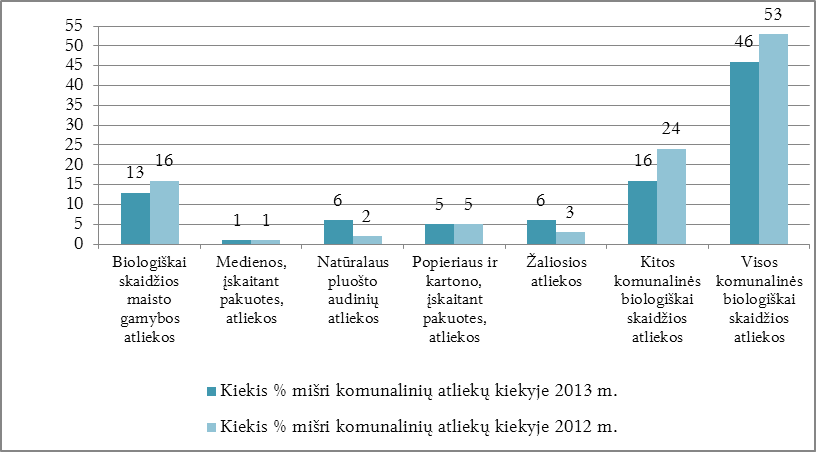 1 pav.  Komunalinių biologiškai skaidžių atliekų kiekis proc. nuo bendro kiekioŠaltinis: Kauno RATC2007–2013 m. VATP buvo numatytos komunalinių biologiškai skaidžių atliekų šalinimo sąvartynuose mažinimo užduotys bei nurodytas didžiausias leistinas šalinti biologiškai skaidžių atliekų kiekis. Vertinant 2013 m. Kaišiadorių rajono savivaldybės duomenis, 2013 m. ATP užduotis nėra įvykdyta (žr. lentelę 1-5). 2014-2020 m. VATP nustatytos biologiškai skaidžių atliekų šalinamo užduotys iki 2020 m. pateiktos lentelėje.Lentelė 1-5. Biologiškai skaidžių atliekų šalinimo užduotis savivaldybeiŠaltinis: 2007-2013 m. VATP, 2014-2020 m. VATPBiologiškai skaidžių atliekų šalinimo mažinimas turėtų sumažinti sąvartyne susidarančių dujų kiekį, kuris tiesiogiai įtakoja klimato kaitą. Šiam tikslui yra nustatytos užduotys ir priemonės. Kaip vieną iš priemonių, kurių vykdymas Kaišiadorių rajono savivaldybėje pradėtas 2012 m., reikia paminėti individualių kompostavimo konteinerių nemokamą dalinimą savivaldybės gyventojams. 2012 m. nupirkta 3 tūkst. vnt. individualių kompostavimo konteinerių ir per 2012 – 2013 metus išdalinta daugiau kaip 2 tūkst. vnt. Savivaldybei skirtas ir išdalintas individualių kompostavimo konteinerių skaičius nurodytas lentelėje 1 - 6.Lentelė 1-6. Individualių kompostavimo konteinerių kiekiaiŠaltinis: Kauno RATC (datai 2014-05-31)Siekiant sumažinti žaliųjų atliekų patekimą į sąvartyną, gyventojams sudarytos galimybės žaliąsias atliekas pristatyti į nuotekų dumblo kompostavimo aikštelę.. Viešosiose erdvėse susidarančias žaliąsias atliekas tvarko įmonės, kurios atsakingos už viešųjų erdvių priežiūrą ir tvarkymą.Nors savivaldybė yra sudariusi sąlygas žaliųjų atliekų kompostavimui, tačiau 2013 metais sąvartyne buvo pašalinta 6 proc. žaliųjų atliekų (pagal šalinamų atliekų sudėties nustatymą). Biologiškai skaidžios maisto / virtuvės atliekos, kurios sudaro 13 proc. visų pašalintų biologiškai skaidžių atliekų kiekio, iš gyventojų nėra atskirai surenkamos, dėl to patenka į bendrą mišrių komunalinių atliekų srautą.Specifinių atliekų surinkimas ir tvarkymasSavivaldybė, taikydama įvairius atliekų surinkimo būdus ir priemones, privalo užtikrinti, kad atskirai būtų surenkamos šios specifinės buityje susidarančios atliekos:didelių gabaritų atliekos;elektros ir elektroninės įrangos atliekos;buityje susidarančios pavojingos atliekos;statybos ir griovimo atliekos;padangų atliekos.Šias atliekas gyventojai privalo atskirti nuo kitų komunalinių atliekų. Specifinių atliekų surinkimas iš Kaišiadorių rajono gyventojų vykdomas per DGASA, apvažiuojamuoju būdu, gamintojų ir importuotojų įrengtose atliekų surinkimo vietose ir kitomis priemonėmis.Didelių gabaritų, pavojingų ir kitų atliekų priėmimo tvarka DGASA, atliekų rūšys ir kiekiai yra skelbiami VšĮ Kauno RATC internetiniame tinklalapyje.Rajono gyventojai susidariusias EEĮ atliekas gali perduoti įrangos platintojui, t. y. atliekų turėtojai, pirkdami naują EEĮ, gali perduoti susidariusias EEĮ atliekas naujos įrangos platintojui prekybos vietoje be papildomo mokesčio tuo atveju, jei atiduodamos EEĮ atliekos yra tos pačios paskirties kaip perkama nauja EEĮ. Taip pat šios atliekos surenkamos gamintojų / importuotojų įrengtose atliekų surinkimo vietose organizuojant papildančias šių atliekų surinkimo sistemas, DGASA bei įvairių organizuojamų akcijų metu.Buityje susidarančios pavojingos, statybos ir griovimo, didelių gabaritų atliekos surenkamos DGASA ir apvažiuojamuoju būdu. Padangų atliekas iš gyventojų surenka DGASA.Kaišiadorių rajono gyventojai buityje susidariusias didelių gabaritų ir pavojingas atliekas nemokamai gali atiduoti į Vytauto Didžiojo g. 136 esančią didelių gabaritų atliekų surinkimo aikštelę (DGASA). Didelių gabaritų ir pavojingų atliekų DGASA priėmimo tvarka, atliekų rūšys ir kiekiai yra skelbiami VšĮ Kauno RATC internetiniame tinklalapyje. DGASA iš Kaišiadorių rajono gyventojų nemokamai priima šias atliekas:medieną (senus baldus, įvairius medinius daiktus ir kitas medines atliekas);stiklą (skaidrų ir spalvotą, įvairią stiklo tarą, stiklo duženas ir atliekas);popierių (laikraščius, žurnalus ir kitus spaudinius, pakuotes, kartoną, atraižas);plastmasę (plėveles, indus, žaislus, vamzdžius, įvairią tarą bei plastikines pakuotes);metalą (metalinius namų ūkio daiktus, įrankius, įrengimus ir jų dalis);buitinius prietaisus ir įrenginius (šaldytuvus, televizorius, virykles, žaislus, elektros prietaisus ir kitus įrenginius);padangas (lengvųjų automobilių, dviračių);pavojingas buitines atliekas (liuminescencines lempas, akumuliatorius ir galvaninius elementus, senus tepalus, transporto priemonių oro ir tepalo filtrus bei kitas pavojingas buityje susidarančias atliekas);buityje susidarančias statybines atliekas (betoną, plytas, izoliacines medžiagas, mišrias statybines ir griovimo atliekas, asbestinę stogo dangą ir kt.).DGASA sukauptos atliekos perduodamos atitinkamiems atliekų tvarkytojams, 2013 metų duomenimis, buvo perduota 201,26 t atliekų. Kaišiadorių rajoną aptarnaujančią DGASA eksploatuoja VšĮ Kauno RATC, aikštelės pajėgumas – 1 500 t/m. (nuo 2014 m.).Sistemos stiprybės, silpnybės, galimybės ir grėsmėsApibendrinus surinktus duomenis, parengta komunalinių atliekų tvarkymo ir sistemų SSGG analizė.Informacija apie pagrindines atliekų surinkimo, rūšiavimo, apdorojimo įmones ir įrenginius, jų pajėgumusAtliekų surinkimasŠiuo metu Kaišiadorių rajone atskirai yra surenkamos mišrios komunalinės atliekos, didelių gabaritų atliekos, elektros ir elektroninės įrangos atliekos, kitos specifinio atliekų apdorojimo reikalaujančios atliekos, antrinės žaliavos – popierius ir kartonas, stiklas, plastikas, metalas, įskaitant ir pakuočių atliekas. Kaišiadorių rajono atliekų tvarkymo taisyklėse, patvirtintose Kaišiadorių rajono savivaldybės tarybos 2009 m. sausio 29 d. sprendimu Nr. V17-32, numatyta, kad Savivaldybės teritorijoje komunalines atliekas surenka teisės aktų nustatyta tvarka parinktas atliekų tvarkytojas, kuris teikia paslaugas pagal sutartyje su Savivaldybės administracija nustatytas sąlygas.Atliekų tvarkytojas parenkamas skelbiant konkursą komunalinių atliekų iš atliekų turėtojų surinkimo ir jų tvarkymo paslaugoms vykdyti arba atliekų tvarkymo funkcija yra pavedama savivaldybės įsteigtai įmonei. Kaišiadorių rajone šią funkciją vykdo vienas atliekų tvarkytojas – savivaldybės kontroliuojama įmonė SĮ „Kaišiadorių paslaugos“. Savivaldybė su atliekų tvarkytoju 2012 m. lapkričio 14 d. pasirašė komunalinių atliekų tvarkymo paslaugos teikimo sutartį Nr. VP-193.Sutartimi atliekų tvarkytojas – SĮ „Kaišiadorių paslaugos“ įsipareigojo:nemokamai aprūpinti atliekų turėtojus atliekų surinkimo (ir rūšiavimo) priemonėmis; surinkti atliekas iš atliekų surinkimo priemonių;nagrinėti ir šalinti skundo priežastis;užtikrinti, kad atliekų tvarkymo paslauga būtų visuotinė, prieinama ir atitiktų paslaugai keliamus reikalavimus;užtikrinti, kad surinktos įmokos už komunalinių atliekų tvarkymo paslaugos teikimą pirmiausiai būtų naudojamos komunalinių atliekų tvarkymo paslaugai užtikrinti;teikti Savivaldybės administracijai ataskaitas;turėti leidimus ir licencijas, būtinas komunalinių atliekų ir atliekų, kurių turėtojo nustatyti neįmanoma arba kuris neegzistuoja, tvarkymo paslaugai teikti;padengti atsiradusius nuostolius. Savivaldybės administracija yra pasirašiusi bendradarbiavimo sutartis su gamintojų ir importuotojų organizacijomis su VšĮ Pakuočių tvarkymo organizacija ir VšĮ „Žaliasis taškas“ dėl pakuočių ir pakuočių atliekų tvarkymo savivaldybės teritorijoje, o SĮ „Kaišiadorių paslaugos“ turi  pasirašiusi paslaugos teikimo sutartis su šiomis organizacijomis dėl pakuočių atliekų rūšiuojamojo surinkimo.SĮ „Kaišiadorių paslaugos“ Kaišiadorių rajone surenka mišrias komunalines atliekas ir antrines žaliavas (įskaitant ir pakuotes). Atliekų tvarkymo įstatyme numatyta, jog gamintojams ir importuotojams nustatytai pareigai vykdyti (Vyriausybės nustatytos elektros ir elektroninės įrangos, apmokestinamųjų gaminių ir (ar) pakuočių atliekų tvarkymo užduotys) gali būti diegiamos savivaldybių organizuojamas komunalinių atliekų tvarkymo sistemas papildančios atliekų surinkimo sistemos. Jas gali diegti gamintojai ir importuotojai ar licencijuotos organizacijos, turinčios Aplinkos ministerijos išduotą licenciją, suteikiančią galimybę organizuoti tam tikrų atliekų tvarkymą (licencijuotų organizacijų sąrašas nurodytas http://www.am.lt/VI/index.php#a/5449). Lentelėje nurodytos rajone veikiančios ir su savivaldybe sutartis turinčios papildančios atliekų surinkimo sistemos.Lentelė -. Papildančios atliekų surinkimo sistemos Kaišiadorių rajono savivaldybėjeŠaltinis: Kaišiadorių rajono savivaldybės administracijaAtliekų apdorojimasParuošimas naudotiKaišiadorių rajono savivaldybės teritorijoje  iš antrinių žaliavų konteinerių surinktos antrinės žaliavos (įskaitant ir pakuotes) yra vežamos  rūšiuoti į Vievyje esančią  UAB „Ekobazė“. Mišrios komunalinės atliekos, surinktos MKA konteineriuose, mechaninėje rūšiavimo linijoje nerūšiuojamos, o vežamos į Lapių regioninį sąvartyną. Lapių regioniniame sąvartyne, prieš atliekas sutankinant, dalį antrinių žaliavų ir EEĮ atliekų atrenka sąvartyną eksploatuojanti įmonė.Tačiau įvertinus, jog rūšiuojamos yra tik antrinės žaliavos, galima daryti išvadą, kad, nepradėjus veikti Kauno regiono MBA ir MAR įrenginiams, daug perdirbti tinkančių atliekų bus vežama į sąvartyną.Atliekų naudojimasValstybiniame atliekų tvarkymo plane numatyta, kad savivaldybės turi organizuoti biologiškai skaidžių atliekų tvarkymo infrastruktūros plėtrą, pagal galimybes suderinti su komunalinių nuotekų dumblo tvarkymo infrastruktūra. Pas Kaišiadorių rajono gyventojus susidariusios žaliosios atliekos kompostuojamos komunalinių nuotekų dumblo kompostavimo aikštelėje. Aikštelės pajėgumas – 3 145 m3 (apie 3 228 t nuotekų dumblo, 1 500 t žaliųjų atliekų, 400 t žievių, 1 328 t šiaudų). Dalis individualių namų valdų savininkų biologiškai skaidžias atliekas kompostuoja savivaldybės išdalintose, dalis savadarbėse kompostavimo dėžėse. Yra paskaičiuota, kad per metus namudiniame kompostavimo konteineryje, kurio talpa 900 litrų, galima sukompostuoti apie 550 kg žaliųjų atliekų.Atliekų perkrovimo stotysSiekiant taupyti kuro ir eksploatacijos sąnaudas, kurios susidaro gabenant atliekas dideliais atstumais, Kaišiadorių rajone buvo pastatyta atliekų perkrovimo stotis, kurią eksploatuoja UAB „Kauno švara“. Joje mišrios komunalinės atliekos presuojamos, perkraunamos į didesnės talpos konteinerius ir išvežamos į Lapių regioninį sąvartyną. 2013 metais per atliekų perkrovimo stotį buvo pervežta 7 292,72 t atliekų.Atliekų šalinimasŠiuo metu Kaišiadorių rajone surinktos komunalinės atliekos yra šalinamos ES ir LR aplinkosauginius standartus atitinkančiame Lapių (Kauno r.) regioniniame sąvartyne. 2013 metais Kaišiadorių rajonas sąvartyne pašalino 8 816 t atliekų.Lapių sąvartynas. Lapių sąvartyną eksploatuoja viešąjį pirkimą laimėjusi įmonė - UAB „Kauno švara“. Sąvartynas įkurtas 1973 m., o sąvartyno teritorija užima 37,4 ha plotą. Sąvartynas yra 20 km nutolęs nuo Kauno miesto centro, Lepšiškių kaime, Lapių seniūnijoje, Kauno r. Jo teritorija pietų ir vakarų kryptimi ribojasi su mišku. Teritorijos šiaurinėje ir rytinėje dalyje yra ariamos žemės. 2009 m. buvo baigta Lapių regioninio sąvartyno rekonstrukcija, kurios metu buvo įrengtas buitinių atliekų sąvartyno 2-asis kaupimo laukas ir atlikti kiti darbai. Regioniniame sąvartyne 2013 metais buvo pašalinta 170 364,45 t atliekų (iš jų 108 453,60 t mišrių komunalinių atliekų). Regioninio sąvartyno pajėgumai – 200 000 t/m. Sąvartyne išpylus atliekas, kaupe, prieš jas sutankinant, atrenkamas popierius ir kartonas, plastikas, metalas, stiklas, elektros ir elektroninės įrangos atliekos (atrenkama apie 300 t/m., t. y. 0,2 % nuo pašalinto mišrių komunalinių atliekų kiekio).Informacija apie kaišiadorių rajono savivaldybėje susidarančių, naudojamų, šalinamų atliekų kiekius pagal atliekų rūšisAplinkos apsaugos agentūros duomenimis, 2013 metais Kaišiadorių rajono savivaldybėje susidarė ~9,4 tūkst. t komunalinių atliekų (1 priedas). Bendras komunalinių atliekų kiekis, tenkantis vienam gyventojui per metus, siekia  286 kg. 2 pav.  Atliekų kiekis, tenkantis 1 gyv./kg (palyginimas su ES vidurkiu), surinktas atliekų kiekis (t)Šaltinis: Aplinkos apsaugos agentūra, Kaišiadorių rajono savivaldybės administracija, „Eurostat“2013 m. didžiausią surinktų komunalinių atliekų kiekį sudaro mišrios komunalinės atliekos  ~91 proc. visų komunalinių atliekų kiekio arba 261 kg gyventojui. 2012 m. mišrios komunalinės atliekos sudarė ~93,5 proc. visų komunalinių atliekų kiekio arba ~286 kg gyventojui. Atskirai surenkamų, komunalinių atliekų (pvz., didelių gabaritų, statybinių, padangų, biologiškai skaidžių atliekų ir kt.) kiekis 2013 m. išaugo ir siekia ~8,8 proc. visų susidariusių komunalinių atliekų kiekio arba ~25 kg vienam gyventojui. 2012 m. atskirai surenkamos atliekos sudarė ~6,5 proc. visų susidariusių komunalinių atliekų kiekio arba ~20 kg vienam gyventojui.Analizuojamu periodu sumažėjo stiklo, popieriaus, plastiko ir jų pakuočių atliekų surenkamas kiekis (žr. lentelę 1-8). Tai gali įtakoti keletas priežasčių – sumažėjęs gyventojų skaičius ir (ar) vartojimas, atliekų rūšiavimo naudos menkas suvokimas.Lentelė 1-8. Antrinių žaliavų surinkimas 2012–2013 m.Šaltinis: Aplinkos apsaugos agentūra, Kaišiadorių rajono savivaldybės administracija„Eurostat“ duomenimis, 2012 metais ES sąvartynuose šalinamų atliekų kiekis vienam gyventojui vidutiniškai siekė 162 kg, Kauno regione – 323 kg, Kaišiadorių rajono  savivaldybėje – 282 kg. 2013 m. Kaišiadorių rajono sąvartyne pašalintų atliekų kiekis vienam gyventojui sumažėjo iki 267 kilogramų, lyginant su praėjusiais metais (žr. lentelę 1-9). Vertinant bendrą susidariusį atliekų kiekį 2013 m., didžioji dalis atliekų – 93 proc. – buvo pašalinta sąvartyne.Lentelė 1-9. Komunalinių atliekų tvarkymas 2012–2013 metaisŠaltinis: Aplinkos apsaugos agentūra, Kaišiadorių r. sav. administracija2013 m., atliekant šalinamų mišrių komunalinių atliekų sudėties nustatymą, nustatyta, kad antrinės žaliavos (stiklas, popierius, plastikas) sudaro apie 29 proc. visų šalinamų mišrių komunalinių atliekų kiekio: plastiko – 18 proc., popieriaus/kartono – 5 proc., stiklo – 6 proc. Biologiškai skaidžios atliekos sudaro 46 proc. (įskaitant popierių/ kartoną) visų sąvartyne šalinamų mišrių komunalinių atliekų kiekio (2 priedas). Informacija apie atliekų naudojimo ir šalinimo įrenginių vietos parinkimo kriterijusAtliekų naudojimo ir šalinimo įrenginių įrengimo vietos reglamentavimasAtliekų naudojimo ir šalinimo įrenginiai turi būti įrengti atsižvelgiant į šiuos pagrindinius teisės aktus:Specialiosios žemės ir miško naudojimo sąlygos (Lietuvos Respublikos Vyriausybės 1992 m. gegužės 12 d. nutarimas Nr. 343). Šio teisės akto XIV skyriaus „Gamybinių ir komunalinių objektų sanitarinės apsaugos ir taršos poveikio zonos“ 67 punktas nustato kitos paskirties komunalinių objektų sanitarines apsaugos zonas:respublikinės atliekų perdirbimo įmonės – 1000 metrų;buitinių atliekų sąvartyno – 500 metrų;regioninių toksinių atliekų aikštelių – 500 metrų;antrinių žaliavų surinkimo bazės – 300 metrų;rajoninių antrinių žaliavų surinkimo punktų – 100 metrų. Atliekų deginimo aplinkosauginiai reikalavimai (Lietuvos Respublikos aplinkos ministro 2002 m. gruodžio 31 d. įsakymas Nr. 699);Atliekų sąvartynų įrengimo, eksploatavimo, uždarymo ir priežiūros po uždarymo taisyklės (Lietuvos Respublikos aplinkos ministro 2000 m. spalio 18 d. įsakymas Nr. 444).Šiuo metu Kaišiadorių rajone susidariusios komunalinės atliekos šalinamos Lapių regioniniame sąvartyne. Senų sąvartynų uždarymas Kaišiadorių rajone ir priežiūra po uždarymoKaišiadorių rajone atliekos buvo deponuojamos aplinkosauginių reikalavimų neatitinkančiuose sąvartynuose. Kuriant regioninę atliekų tvarkymo sistemą bei siekiant sumažinti gruntinio vandens ir dirvožemio taršą, taip pat neigiamą poveikį žmonių sveikatai, 2008 m. rugsėjo 19 d. pasirašyta sutartis dėl mažų ir vidutinių sąvartynų uždarymo Kauno atliekų tvarkymo regione. Atsižvelgiant į aplinkosauginius reikalavimus užterštų teritorijų priežiūrai ir laikantis LR aplinkos monitoringo įstatyme nustatytos tvarkos, nuo 2009 m. liepos 1 d. nutraukta Budnikų sąvartyno eksploatacija. Uždaryti ir rekultivuoti kiti maži ir vidutiniai sąvartynai. Kauno RATC puslapyje kalbama apie: Graužų, Pakalniškių, Budnikų, Klėriškių, Tarpumiškio, Živintos, Rumšiškių, Graužų, Morkūnų, Kruonio, Antakalnio sąvartynus, kurių bendras plotas – 18,5 ha. Projekto vertė – beveik 840 tūkst. Eur. Atsižvelgiant į aplinkosauginius reikalavimus užterštų teritorijų priežiūrai ir laikantis LR aplinkos monitoringo įstatyme nustatytos tvarkos, buvusiuose sąvartynuose vykdomas kompleksinis aplinkos monitoringas pagal parengtas monitoringo programas ir stebima aplinkos būklė: dujų, paviršinio, požeminio vandens rodikliai. Monitoringo ataskaitų rezultatai pateikiami Kauno RATC tinklalapyje (http://www.kaunoratc.lt/lt/veikla/monitoringas).Nuo 2009 m. liepos 16 d. Kaišiadorių rajono atliekos talpinamos ES aplinkosauginius reikalavimus atitinkančiame Lapių regioniniame nepavojingų atliekų sąvartyne.Atliekų šalinimo įrenginių vietos parinkimasPasirenkant tinkamiausią atliekų šalinimo vietą/-as, didžiausias dėmesys skirtas šiems aspektams: ekonominiai ir ekologiniai veiksniai, atliekų pervežimo, šalinimo sąnaudos bei organizaciniai veiksniai:Ekonominiai. Atliekų pervežimo, šalinimo sąnaudos.Ekologiniai. Naujo sąvartyno įrengimas darys nemenką neigiamą poveikį, kadangi taip būtų sukuriamas naujas taršos šaltinis. Aplinkai palankesnis variantas - eksploatuoti ir plėsti jau esamus sąvartynus. Organizaciniai. Gyventojų, gyvenančių netoli sąvartynų, problemų išsprendžiamumas. Sąvartyno teritorijos inžinerinių parametrų atitiktis, sklypų vieta, plėtros galimybės. Sąvartynų vieta ir plėtros galimybės. Lapių sąvartyno vieta yra patogi Kauno m., Kauno ir Kaišiadorių r., kadangi iki šio sąvartyno atliekų transportavimo atstumas yra trumpesnis nei iki Zabieliškio. Lapių sąvartyno uždarymo atveju Zabieliškio sąvartynas taptų pagrindiniu. Jo privalumas – gera vieta sąvartyno plėtrai.Įvertinus nustatytus kriterijus, nutarta Kauno regione susidariusias atliekas šalinti dviejuose, Lapių ir Zabieliškio, sąvartynuose. Baigus eksploatuoti Lapių sąvartyną (planuojama baigti 2020 m.), viso regiono atliekos bus vežamos į Kėdainių rajone esantį Zabieliškio sąvartyną.Informacija apie atliekų tvarkymo paslaugų teikimą gyventojams, įmonėms ir jų poreikių tenkinimąGyventojų skaičius ir būstaiKaip pateikta žemiau esančioje lentelėje, vadovaujantis Lietuvos statistikos departamento skelbiamais duomenimis, gyventojų skaičius Kaišiadorių rajone 2013 m. siekė 32 922 ir nuo 2009 metų sumažėjo beveik 7 proc. Kaišiadorių rajone 2013 metų pradžioje buvo registruoti 552 ūkio subjektai.Lentelė -. Gyventojų ir ūkio subjektų skaičius Kaišiadorių rajone Šaltinis: Lietuvos statistikos departamentas, 2013 m.Lietuvos statistikos departamento duomenimis, Kaišiadorių rajone yra 14 509 būstai, iš kurių 4802 – butai daugiabučiuose namuose. Didžioji gyventojų dalis gyvena individualiuose gyvenamuosiuose namuose, todėl organizuojant atliekų tvarkymo sistemą, reikia į tai atsižvelgti ir sudaryti vienodas sąlygas tiek individualių, tiek daugiabučių namų gyventojams, tvarkyti buityje susidariusias komunalines atliekas.Komunalinių atliekų turėtojų (gyventojų) aptarnavimasTarifai (įmokos už komunalinių atliekų tvarkymą) ar vietinė rinkliava už komunalinių atliekų tvarkymą (kuriuos tvirtina rajono savivaldybės taryba) gyventojams nustatomi pagal fiksuotus, teoriškai apskaičiuotus atliekų tūrius ar per metus susidarančius kiekius bei fiksuotą buitinių atliekų tankį (t/m3). Savivaldybės mokestį už komunalinių atliekų tvarkymą gali nustatyti atskirai miesto ir kaimo gyventojams, atsižvelgdamos ir į gyvenamąjį būstą (individualus ar daugiabutis namas), gyvenamojo būsto plotą, konteinerio dydį ar konteinerio ištuštinimo dažnumą.Kaišiadorių rajono savivaldybėje patvirtinta apmokėjimo už paslaugas forma – įmoka). SĮ „Kaišiadorių paslaugos“ teikiamų paslaugų įmokų už komunalinių atliekų surinkimą iš atliekų turėtojų ir komunalinių atliekų tvarkymą dydžius Kaišiadorių rajono savivaldybės taryba patvirtino 2013 m. sausio 31 d.  sprendimu Nr. V17-1.Kaišiadorių rajone daugiabučių namų gyventojai už komunalinių atliekų tvarkymą moka 1,09 €/asmeniui per mėnesį. Individualių valdų savininkai pagal turimų konteinerių dydį: vienkartinis įkainis – 1,25 € (su PVM),  kai konteinerio talpa - 0,12 m3, vienkartinis įkainis – 2,49 € (su PVM), kai konteinerio talpa -  0,24 m3.SĮ „Kaišiadorių paslaugos“ duomenimis, 2013 m. į vietinės rinkliavos už komunalinių atliekų surinkimą ir tvarkymą mokėtojų registrą buvo įtraukta 9 575 fiziniai asmenys ir 261 juridinis asmuo (iš viso – 9 836 nekilnojamojo turto savininkai). VATP nustatyta atliekų tvarkymo užduotis – užtikrinti, kad visiems atliekų turėtojams būtų sudarytos sąlygos naudotis viešąja komunalinių atliekų tvarkymo paslauga. Kaišiadorių rajone viešoji komunalinių atliekų tvarkymo paslauga 2013 m. buvo užtikrinta 95% gyventojų. VATP numatyta, jog savivaldybės iki 2016 metų privalo užtikrinti, kad visiems savivaldybės teritorijoje esantiems komunalinių atliekų turėtojams būtų sudarytos sąlygos naudotis viešąja komunalinių atliekų tvarkymo paslauga.Viešosios komunalinių atliekų tvarkymo paslaugos visuotinumui, kokybei ir prieinamumui užtikrinti savivaldybė ir atliekų tvarkytojas imasi šių priemonių:registruoja komunalinių atliekų turėtojus;visiems savivaldybės teritorijoje esantiems atliekų turėtojams sudaro sąlygas naudotis viešąja komunalinių atliekų tvarkymo paslauga, atitinkančia minimalius     kokybės reikalavimus, kuriuos nustato Aplinkos ministerija;komunalinių atliekų tvarkymo paslaugos teikimą organizuoja per regionines komunalinių atliekų tvarkymo sistemas.Lentelė -. Komunalinių atliekų tvarkymo paslaugos teikimas gyventojams Kaišiadorių rajone 2013 m.Šaltinis: Aplinkos apsaugos agentūra, 2013 m.Lentelis: Aplinkos apsaugos agentūra, 2013 m. komunalinių atliekų tvarkymo paslauga teikiama ne visiems rajono gyventojams vienodai.Probleminių atliekų srautų analizė ir tvarkymo priemonėsKaišiadorių rajono savivaldybės gyventojams sudarytos pakankamos sąlygos komunalines atliekas rūšiuoti susidarymo vietoje arba pristatyti jas į specialias surinkimo vietas. Tačiau, nepaisant šiuo metu egzistuojančios atliekų tvarkymo sistemos, yra tam tikri atliekų srautai, kurių tvarkymas Kaišiadorių rajono savivaldybei sukelia problemų.Probleminių atliekų srautų detalizacija ir tvarkymo priemonėsPadangų atliekosKiekvienais metais susidariusių padangų atliekų kiekiai vis didėja. Kaišiadorių rajone esančioje DGASA 2013 metais buvo surinkta 50,5 t panaudotų padangų. Tačiau ne visi gyventojai padangų atliekas pristato į aikšteles. Dalis jų padangas meta į šalikeles, miškus, mišrių komunalinių atliekų konteinerius. Nedidelės automobilių remonto įmonės, tvarkydamos naudotas padangas, turi vadovautis aplinkos ministro patvirtintu Aplinkos apsaugos reikalavimų transporto priemonių techninei priežiūrai ir remontui aprašu nustatyta tvarka (2007 m. liepos 13 d. įsakymas Nr. D1-405). Tačiau dažnai įmonės sukauptų padangų atliekų atsikrato nesivadovaudamos nustatyta tvarka, todėl pasitaiko atvejų, kai padangų atliekos randamos atokiose rajono vietose, apleistose teritorijose ar pan. Tokias atliekas, kaip bešeimininkes, įpareigotos surinkti ir sutvarkyti savivaldybės. Šiuo metu padangų atliekos tvarkomos RATC ar savivaldybės lėšomis arba rengiami projektai dotacijoms gauti iš kitų finansavimo šaltinių. Ši problema iškyla dėl gamintojų / importuotojų atsakomybės principo nevisiško veikimo, nepakankamos aplinkos apsaugos inspektorių vykdomos kontrolės, dėl veikiančių nelegalių servisų bei į Lietuvą įvežamų padangų tikslios apskaitos nebuvimo. Lentelė 1-12. Padangų atliekų tvarkymas Kaišiadorių rajono savivaldybės teritorijojeŠaltinis: Kaišiadorių rajono savivaldybės administracijaKita problema, su kuria susiduria savivaldybės - Lietuvoje nėra išvystytas padangų atliekų perdirbimas ar kitoks panaudojimas, todėl savivaldybės neturi kam atiduoti surinktų padangų atliekų, jos kaupiamos atliekų surinkimo aikštelėse. Problemai spręsti Kaišiadorių rajono atliekų tvarkymo sistemos plėtros priemonių plane 2014-2020 metams yra numatytos tokios priemonės:1.2.3 „Didelių gabaritų atliekų surinkimo aikštelių darbo tobulinimas siekiant jas dar labiau pritaikyti gyventojų poreikiams“;1.2.4 „Apmokestinamųjų gaminių, tekstilės, statybos ir griovimo, pavojingų atliekų surinkimo apvažiavimo būdu organizavimas (ne mažiau kaip 2 kartus per metus kiekvienam atliekų srautui)“;3.1.1 „Visuomenės švietimo atliekų tvarkymo klausimais regioniniu lygiu programos parengimas“;3.1.2 „Bendradarbiavimas su nevyriausybinėmis organizacijomis, bendrų visuomenės švietimo ir informavimo atliekų prevencijos ir atliekų tvarkymo klausimais projektų rengimas ir įgyvendinimas“.Kapinių atliekosNors prie daugelio rajone esančių kapinių yra pastatyti mišrių komunalinių, tačiau dažnai gyventojai, atvykę tvarkyti artimųjų kapų, į juos meta viską nerūšiuodami: biologiškai skaidžias atliekas, kapinių žvakes, stiklo duženas, žemes, vainikų liekanas, plastmasines gėles ir kitas kapų tvarkymo atliekas. Viena didžiausių problemų – žaliųjų atliekų iš kapinių tvarkymas. Žaliųjų atliekų konteineryje šios atliekos būna sumaišytos su kitomis atliekomis ir be pradinio rūšiavimo negali būti kompostuojamos. Tačiau atliekų tvarkytojai neturi pajėgumų kapinių atliekas rūšiuoti ir iš jų atskirti biologiškai skaidžią masę.Šiai problemai spręsti Kaišiadorių rajono atliekų tvarkymo sistemos plėtros priemonių plane 2014-2020 metams yra numatytos tokios priemonės:1.1.4 „Žaliųjų atliekų, kurių tvarkymą organizuoja savivaldybės, surinkimas ir tvarkymas arba tokių atliekų tvarkymas susidarymo vietoje“;3.1.1 „Visuomenės švietimo atliekų tvarkymo klausimais regioniniu lygiu programos parengimas“;3.1.2 „Bendradarbiavimas su nevyriausybinėmis organizacijomis, bendrų visuomenės švietimo ir informavimo atliekų prevencijos ir atliekų tvarkymo klausimais projektų rengimas ir įgyvendinimas“.Didelių gabaritų, pavojingos atliekosDidelių gabaritų ir pavojingas atliekas gyventojai privalo rūšiuoti ir priduoti į DGASA. Tačiau vis dar pasitaiko atvejų, kad gyventojai šias atliekas meta šalia mišrių komunalinių atliekų konteinerių arba į juos. Tarp jų dažniausiai būna statybos ir griovimo, baldų ir kitos buityje susidarančios didelių gabaritų atliekos. Tai blogina miesto/rajono estetinį vaizdą, yra rizika, kad pavojingos atliekos užterš aplinką.Šiai problemai spręsti Kaišiadorių rajono atliekų tvarkymo sistemos plėtros priemonių plane 2014-2020 metams yra numatytos tokios priemonės:1.2.3 „Didelių gabaritų atliekų surinkimo aikštelių darbo tobulinimas siekiant jas dar labiau pritaikyti gyventojų poreikiams“;1.2.4 „Apmokestinamųjų gaminių, tekstilės, statybos ir griovimo, pavojingų atliekų surinkimo apvažiavimo būdu organizavimas (ne mažiau kaip 2 kartus per metus kiekvienam atliekų srautui)“;3.1.1 „Visuomenės švietimo atliekų tvarkymo klausimais regioniniu lygiu programos parengimas“;3.1.2 „Bendradarbiavimas su nevyriausybinėmis organizacijomis, bendrų visuomenės švietimo ir informavimo atliekų prevencijos ir atliekų tvarkymo klausimais projektų rengimas ir įgyvendinimas“.Maisto / virtuvės atliekosKaišiadorių rajone maisto / virtuvės atliekos atskirai nėra surenkamos, todėl jos kartu su mišrių komunalinių atliekų srautu šalinamos sąvartyne (pagal sąvartynuose šalinamų mišrių komunalinių atliekų sudėties nustatymo analizės duomenis, 2013 metų rudenį biologiškai skaidžios maisto gamybos atliekos sudarė 8,78 proc. visų regione šalinamų MKA kiekio). Didžiausia problema yra ta, jog tokios atliekos, patekusios į sąvartyną, yra itin pavojingos, netekusios kontakto su oru ir veikiant drėgmei bei bakterijoms, jos skyla ir išskiria metano – šiltnamio efektą sukeliančias dujas. Kita problema, jog biologiškai skaidžios atliekos užteršia antrines žaliavas, patenkančias į mišrių komunalinių atliekų konteinerius, ir taip sumažina galimybes jas perdirbti.VATP savivaldybes įpareigojo organizuoti maisto/virtuvės atliekų rūšiuojamąjį surinkimą ir (ar) individualų kompostavimą, įrengti pakankamus pajėgumus šioms maisto / virtuvės atliekoms apdoroti (VATP 2.3.5 priemonė). Esant poreikiui, Kauno regione bus organizuojamas atskiras virtuvės / maisto atliekų surinkimas. Siekiant išnagrinėti visas minėtų atliekų tvarkymo alternatyvas, planuojama rengti galimybių studiją „Maisto ir virtuvės atliekų surinkimo ir sutvarkymo galimybių Kauno regiono savivaldybėse analizė“.Šiai problemai spręsti Kaišiadorių rajono atliekų tvarkymo sistemos plėtros priemonių plane 2014-2020 metams yra numatytos tokios priemonės:1.1.1. „Užsakomojo darbo „Maisto ir virtuvės atliekų surinkimo ir sutvarkymo galimybių Kauno regiono savivaldybėse analizė“ pirkimas“;1.1.2 „Esant poreikiui, organizuoti maisto / virtuvės atliekų rūšiuojamąjį surinkimą ir (ar) individualų kompostavimą“;1.1.3 „Esant poreikiui, Kauno mechaninio biologinio apdorojimo įrenginių ir Kėdainių mechaninio atliekų rūšiavimo įrenginių adaptavimas maisto ir virtuvės atliekų sutvarkymui“;3.1.1 „Visuomenės švietimo atliekų tvarkymo klausimais regioniniu lygiu programos parengimas“;3.1.2 „Bendradarbiavimas su nevyriausybinėmis organizacijomis, bendrų visuomenės švietimo ir informavimo atliekų prevencijos ir atliekų tvarkymo klausimais projektų rengimas ir įgyvendinimas“.Viešųjų ir privačiųjų asmenų, dalyvaujančių atliekų tvarkyme, atsakomybės paskirstymo apibūdinimasKaišiadorių rajono savivaldybės atliekų tvarkymo sistema yra Kauno regioninės atliekų tvarkymo sistemos sudedamoji dalis, kuri veikia apskričių teritorijų susijungimo ir bendradarbiavimo principu. Kaišiadorių rajono komunalinių atliekų tvarkymo sistemoje dalyvauja penki subjektai:Atliekų turėtojai;Atliekų tvarkytojai;Savivaldybė;Gamintojai ir importuotojai arba juos atstovaujančios licencijuotos organizacijos;Kauno RATC.Atliekų turėtojų atsakomybė. Atliekų turėtojas (fizinis ar juridinis asmuo, nepaisant jo teisinės formos ar vykdomos veiklos pobūdžio) turi rūšiuoti komunalines atliekas, kurias rūšiuoti nustato įstatymai ir kiti teisės aktai. Atliekų turėtojai atsakingi už atliekų rūšiavimą jų susidarymo vietoje ir jų perdavimą atliekų tvarkytojui, kuris atlieka rūšiuojamąjį atliekų surinkimą, išvežimą. Informaciją apie buityje susidarančių atliekų tvarkymo galimybes teritorijoje atliekų turėtojui suteikia Savivaldybė, atliekų tvarkytojas, gamintojus ir importuotojus atstovaujančios organizacijos, regioninis atliekų tvarkymo centras. Atliekų turėtojas privalo mokėti nustatytą įmoką už mišrių komunalinių atliekų surinkimą ir tvarkymą. Už kitas atskirai surenkamas komunalines atliekas atliekų turėtojas nemoka.Savivaldybės atsakomybė. Savivaldybės teritorijoje komunalinių atliekų tvarkymo sistemą administruoja Kaišiadorių rajono savivaldybės administracija, o atskiras sistemos sritis organizuoja SĮ „Kaišiadorių paslaugos“, vadovaujantis galiojančiais teisės aktais. Savivaldybės administracija yra atsakinga už komunalinių atliekų tvarkymo sistemos diegimą, plėtrą ir kontrolę, kad būtų užtikrinti minimalius komunalinių atliekų (mišrių komunalinių atliekų, antrinių žaliavų, įskaitant pakuotės atliekas, buityje susidarančių didelių gabaritų komunalinių atliekų, biologiškai skaidžių, statybos ir griovimo, pavojingų atliekų, naudotų padangų ir kitų buityje susidarančių atliekų) tvarkymo paslaugos kokybės reikalavimai. Savivaldybės administracija yra atsakinga už Savivaldybės viešųjų atliekų tvarkymo įrenginių (konteinerių, jų aikštelių bei kitų atliekų tvarkymo įrenginių), kurie nuosavybės teise priklauso Savivaldybei ir reikalingi komunalinių atliekų tvarkymo paslaugoms organizuoti, būklę, atnaujinimą bei priežiūrą, taip pat visuomenės tinkamą informavimą. Savivaldybės atliekų tvarkymo sistema turi užtikrinti kokybiškas atliekų tvarkymo paslaugas už mažiausią galimą kainą, viešosios komunalinių atliekų tvarkymo paslaugos visuotinumą ir prieinamumą.Savivaldybės administracija įstatymų ir Savivaldybės tarybos nustatyta tvarka organizuoja komunalinių atliekų tvarkytojo parinkimą. Atliekų tvarkytojo atsakomybė. Parinktas atliekų tvarkytojas atsakingas už rūšiuojamąjį atliekų surinkimą iš komunalinių atliekų turėtojų ir jų išvežimą. Atliekų tvarkytojas, teikiantis šią paslaugą, atsakingas už komunalinių atliekų tvarkymo paslaugos kokybės užtikrinimą, kaip numatyta sutartyje, taip pat atliekų turėtojų informavimą ir švietimą komunalinių atliekų tvarkymo srityje. Atliekų tvarkytojas atsakingas už:įmokos už komunalinių atliekų surinkimą iš atliekų turėtojų ir komunalinių atliekų tvarkymą, ir jų surinkimą dydžių apskaičiavimą ir suderinimą su Savivaldybės administracija;atliekų turėtojų nemokamą aprūpinimą atliekų surinkimo (rūšiavimo) priemonėmis; komunalinių atliekų turėtojų registravimą, atliekų turėtojų registro sudarymą ir jo tvarkymą;komunalinių atliekų tvarkymą savivaldybės ir (ar) atliekų tvarkymo regiono teritorijoje informacijos rinkimą ir analizavimą, regiono plėtros tarybos patvirtinto regioninio ir Savivaldybės tarybos patvirtinto savivaldybės atliekų tvarkymo plano priemonių, užtikrinančių Valstybiniame strateginiame atliekų tvarkymo plane nustatytų užduočių įgyvendinimą, vykdymą;komunalinių atliekų tvarkymo paslaugos teikimo kokybės stebėsenos organizavimą ir vykdymą;pasiūlymų teikimą Savivaldybės tarybai dėl komunalinių atliekų tvarkymo sistemos tobulinimo ir plėtojimo;visuomenės informavimą, švietimą ir mokymą komunalinių atliekų tvarkymo srityje;sutarčių su komunalinių atliekų turėtojais sudarymą.Gamintojų ir importuotojų, jiems atstovaujančių organizacijų atsakomybė. Gamintojai ir importuotojai, jiems atstovaujančios organizacijos atsakingos už elektros ir elektroninės įrangos, pakuočių ir pakuočių atliekų rūšiuojamojo surinkimo organizavimą ir (ar) dalyvavimą organizuojant tokių atliekų tvarkymą savivaldybės organizuojamoje komunalinių atliekų tvarkymo sistemoje (pvz., įrengiant papildančias sistemas). Organizacijos atsakingos už šių atliekų surinkimo, vežimo ir apdorojimo išlaidų padengimą, taip pat visuomenės švietimo ir informavimo organizavimo ir vykdymo išlaidų padengimą. Kauno regiono atliekų tvarkymo centro atsakomybė. Kauno RATC –  savivaldybių susijungimo ir bendradarbiavimo principu įsteigtas juridinis asmuo. Kauno RATC atsakingas už atliekų tvarkymo sistemos sukūrimą, administravimą ir stebėseną atliekų tvarkymo regione, komunalinių atliekų sąvartynų bei kitų atliekų tvarkymo objektų statybą, plėtimą ir modernizavimą, rekultivavimą, saugų jų eksploatavimą, sėkmingą atliekų tvarkymo sistemos įkūrimo ir plėtros projektų įgyvendinimą. Visuomenės švietimas ir informavimas atliekų tvarkymo klausimaisGyventojai įvairiomis visuomenės informavimo priemonėmis raginami rūšiuoti atliekas ir nemesti pavojingųjų, didelių gabaritų, elektros ir elektroninės įrangos ir kitų, specialaus apdorojimo reikalaujančių atliekų į mišrių atliekų konteinerius: transliuojami specialūs TV reportažai, sąvartynuose organizuojamos pažintinės ekskursijos mokiniams ir studentams. Parengtos švietėjiškos knygutės, bukletai, informaciniai leidiniai aplinkosaugos tema:Knygelė apie rūšiavimą ikimokyklinio amžiaus vaikams „Švari žemė“;Knygelė apie rūšiavimą 4-5 klasių moksleiviams „Žalia klasė -  žalia mokykla“;Knygelė apie kompostavimą 6-ų klasių moksleiviams „Žalia klasė - žali namai“;Knygelė apie didelių gabaritų ir pavojingų, pakuočių atliekų tvarkymą moksleiviams „Žalia klasė - žalia aplinka“;Informacinis bukletas  „Kompostuokime organines atliekas!“;Informacinis bukletas  „Rūšiuokime atliekas!“.Savivaldybės, gamintojų ir importuotojų organizacijos savo lėšomis taip pat vykdo visuomenės švietimą, pasitelkdamos įvairias informavimo priemones ir šaltinius. Informavimo priemonės vykdomos kasmet ir taip skatinamas atliekų rūšiavimas jų susidarymo vietoje – pas gyventojus. Taip pat visa švietėjiška, aiškinamoji informacija prieinama Kauno RATC tinklalapyje bei Kaišiadorių rajono savivaldybės tinklalapyje.Komunalinių atliekų prevencijaAtliekų prevencijos tikslas – vengti atliekų susidarymo, mažinti susidarančių ir nenaudojamų atliekų, taip pat kenksmingų medžiagų kiekį medžiagose ir produktuose, naudoti produktus pakartotinai ar pailginti jų gyvavimo ciklą, taip mažinti neigiamą poveikį aplinkai ir visuomenės sveikatai. Turi būti siekiama, kad, augant vartojimui, komunalinių atliekų, įskaitant pakuočių, elektros ir elektroninės įrangos bei biologiškai skaidžias atliekas, susidarymas augtų lėčiau, o susidarančių komunalinių atliekų kiekis neviršytų Europos Sąjungos valstybių narių vidurkio. Valstybinė atliekų prevencijos programa apima visus atliekų srautus, tačiau prioritetas teikiamas pakuočių, elektros ir elektroninės įrangos atliekų, biologiškai skaidžių atliekų, pavojingųjų ir statybinių atliekų susidarymo mažinimui.Atliekų prevencijos praktinį įgyvendinimą užtikrina Valstybinė atliekų prevencijos programa (patvirtinta LR aplinkos ministro 2013 m. spalio 22 d. įsakymu Nr. D1-782), kurios vykdytojais paskirtos Aplinkos, Sveikatos apsaugos, Švietimo ir mokslo ministerijos. Atliekų prevencijos programos 2014–2020 metų uždaviniai tikslui pasiekti:tobulinti atliekų tvarkymo srities teisės aktus, nustatant reikalavimus, susijusius su komunalinių atliekų sraute susidarančių atliekų prevencija ir pakartotiniu naudojimu;skatinti tausojantį vartojimą;skatinti gaminių pakartotinį naudojimą ir paruošimo naudoti pakartotinai veiklą;didinti visuomenės sąmoningumą bei tobulinti savivaldybių darbuotojų kvalifikaciją atliekų prevencijos srityje.Atliekų prevencijos programos iškeltam tikslui pasiekti Kaišiadorių rajono savivaldybėje planuojama skirti ypatingą dėmesį visuomenės švietimui ir informavimui atliekų prevencijos srityje bei vykdyti šias priemones:vykdyti visuomenės švietimo ir informavimo priemones atliekų prevencijos ir atsakingo vartojimo srityje ir parengti visuomenės švietimo programą;savivaldybės lygiu dalyvauti ir įgyvendinti projektus visuomenės švietimo ir informavimo atliekų prevencijos ir atsakingo vartojimo srityje. Kaišiadorių rajono savivaldybėje numatoma skatinti ne tik atliekų prevencijos veiklą informuojant ir šviečiant visuomenę, bet ir paruošimą pakartotiniam naudojimui plėtojant atskirą tekstilės atliekų (dažniausiai pakartotiniam naudojimui dar tinkamų drabužių) surinkimą specialiais konteineriais.Valstybiniame strateginiame atliekų tvarkymo 2007 – 2013  metų plane nustatytų užduočių įgyvendinimo būklėKaišiadorių rajono atliekų tvarkymo sistemą galima įvertinti pagal tai, kaip įgyvendinamos  Valstybiniame strateginiame atliekų tvarkymo 2007–2013 metų plane (patvirtintas Lietuvos Respublikos Vyriausybės 2002 m. balandžio 12 d. nutarimu Nr. 519) nustatytos komunalinių atliekų tvarkymo užduotys. Šis vertinimas pateiktas žemiau esančioje lentelėje.Lentelė 1-13. Valstybiniame strateginiame atliekų tvarkymo plane nustatytų užduočių įgyvendinimo būklės Kaišiadorių rajone vertinimasKaišiadorių rajono savivaldybės atliekų tvarkymo sistemos plėtros priemonių planas 2014 – 2020 m.Kaišiadorių rajono savivaldybės atliekų tvarkymo plano 2014-2020 m. įgyvendinimo priemonės, skatinančios atliekų prevenciją, paruošimą pakartotiniam naudojimui, perdirbimą, kitokį naudojimą ir saugų atliekų šalinimą, pateiktos lentelėje 2-1. Šiame priemonių plane numatyta priemonių vykdytojai bei finansavimo šaltiniai.Pagrindiniai komunalinių atliekų tvarkymo sistemos vystymo prioritetai 2014–2020 metų laikotarpiui:sumažinti sąvartynuose šalinamų komunalinių biologiškai skaidžių atliekų kiekį;užtikrinti atliekų tvarkymo prioritetų eiliškumo įgyvendinimą;išplėtoti atskiro atliekų surinkimo sistemą;užtikrinti visuotinę atliekų surinkimo paslaugą.Atsižvelgiant į šiuos prioritetus, formuojami Kaišiadorių rajono savivaldybės atliekų tvarkymo tikslai,  uždaviniai ir priemonės.Lentelė 2-1 Kaišiadorių r. sav. atliekų tvarkymo sistemos plėtros priemonių planas 2014 – 2020 m.*Kauno RATC – Kauno regioninis atliekų tvarkymo centrasKaišiadorių rajono teritorijoje susidariusioms atliekoms tvarkyti bus eksploatuojama 1 didelių gabaritų atliekų surinkimo aikštelė, komunalinių nuotekų dumblo kompostavimo aikštelė.Pagrindinis dėmesys šiuo planavimo laikotarpiu bus skiriamas atliekų prevencijos, paruošimo pakartotiniam naudojimui bei perdirbimo skatinimui.Įvertinimas, kaip atliekų tvarkymo planų įgyvendinimo priemonės padės pasiekti juose nustatytus atliekų tvarkymo tikslus ir uždavinius1 tikslas. Mažinti sąvartynuose šalinamų atliekų kiekį – plėtoti racionalų atliekų medžiaginių ir energinių išteklių naudojimą.1.1 uždavinys. Sukurti komunalinių biologiškai skaidžių atliekų tvarkymo pajėgumus;1.2 uždavinys. Plėtoti rūšiuojamojo atliekų surinkimo sistemas;1.3 uždavinys. Tobulinti sukurtą ir veikiančią atliekų tvarkymo sistemą.1.1 uždaviniu siekiama sukurti komunalinių biologiškai skaidžių atliekų tvarkymo pajėgumus regione. Uždavinys bus įgyvendintas tuo atveju, jei numatytos priemonės biologiškai skaidžių atliekų tvarkymui iki 2020 metų bus įgyvendintos. Atliekų tvarkymo plano priemonių plano 1.1 uždaviniui pasiekti bus parengta galimybių studija, kurioje atlikta analizė dėl maisto ir virtuvės atliekų surinkimo ir sutvarkymo galimybių Kauno regiono savivaldybėse. Esant poreikiui, bus organizuojamas atskiras maisto ir virtuvės atliekų surinkimas ir (ar) individualus kompostavimas. O Kauno MBA ir Kėdainių MAR įrenginiai, esant poreikiui, bus adaptuoti maisto ir virtuvės atliekų sutvarkymui. Taip pat prie uždavinio įgyvendinimo prisidės žaliųjų atliekų tvarkymo infrastruktūros tolesnė eksploatacija ir plėtra.1.2 uždaviniu siekiama išplėtoti esamas ir diegti naujas rūšiuojamojo atliekų surinkimo sistemas. Kad būtų pasiektas minėtas uždavinys, Kaišiadorių rajone turi būti išplėtota rūšiuojamojo atliekų surinkimo sistema prie daugiabučių, individualiųjų namų ir kitose viešose vietose, pasitelkiant rūšiavimui skirtas priemones - konteinerius. Taip pat prie uždavinio įgyvendinimo prisidės kitų atliekų srautų (didelių gabaritų, apmokestinamųjų gaminių, tekstilės, statybos ir griovimo, pavojingų atliekų) surinkimo organizavimas apvažiavimo būdu, infrastruktūros sukūrimas, DGASA darbo tobulinimas. 1.3 uždaviniu yra siekiama sukurti efektyviai veikiančią atliekų tvarkymo sistemą, uždaviniui pasiekti reikia įgyvendinti priemones, susijusias su atliekų tvarkymo įrenginių plėtra. Iki 2016 metų planuojama pastatyti MBA įrenginius, o iki 2020 metų įvykdyti Zabieliškio regioninio sąvartyno plėtrą. Taip pat savivaldybė iki 2016 metų turi būti patvirtinusi ar atnaujinusi konteinerių aikštelių išdėstymo schemas.Kaišiadorių rajono savivaldybės atliekų tvarkymo priemonių plano 1-as tikslas - „Mažinti sąvartynuose šalinamų atliekų kiekį – plėtoti racionalų atliekų medžiaginių ir energinių išteklių naudojimą“ – bus pasiektas įgyvendinus 1.1, 1.2 ir 1.3 uždavinių priemones. Priemones įgyvendins Kauno RATC, Kaišiadorių rajono savivaldybė bei gamintojų ir importuotojų organizacijos.2 tikslas. Užtikrinti visuomenės sveikatai ir aplinkai saugų visų atliekų srautų tvarkymą, tobulinti esamas atliekų tvarkymo sistemas.2.1 uždavinys. Užtikrinti, kad visiems atliekų turėtojams būtų sudarytos sąlygos naudotis viešąja komunalinių atliekų tvarkymo paslauga;2.2 uždavinys. Efektyvinti komunalinių atliekų tvarkymo reikalavimų kontrolę.2.1 uždaviniu siekiama užtikrinti, kad visiems atliekų turėtojams būtų sudarytos sąlygos naudotis viešąja komunalinių atliekų tvarkymo paslauga. Atliekų tvarkymo visuotinumui užtikrinti turi būti sukurtas komunalinių atliekų turėtojų registras, o jame registruojami komunalinių atliekų turėtojai, sudarytos komunalinių atliekų tvarkymo paslaugos teikimo sutartys su komunalinių atliekų turėtojais arba nustatyta vietinė rinkliava už komunalinių atliekų tvarkymą. Komunalinių atliekų tvarkymo paslaugos savivaldybėje turi būti teikiamos vadovaujantis aplinkos ministro patvirtintais minimaliais kokybės reikalavimais.2.2 uždaviniu siekiama efektyvinti komunalinių atliekų tvarkymo reikalavimų kontrolę, tai bus pasiekta įsteigus arba tobulinant atliekų tvarkymo kontrolės sistemą.Priemonių plano 2-as tikslas - „Užtikrinti visuomenės sveikatai ir aplinkai saugų visų atliekų srautų tvarkymą, tobulinti esamas atliekų tvarkymo sistemas“ – bus pasiektas įgyvendinus 2.1 ir 2.2 uždavinių priemones. Priemones įgyvendins Kauno RATC ir Kaišiadorių rajono savivaldybė.3 tikslas. Didinti visuomenės sąmoningumą, tobulinti valstybės ir savivaldybės institucijų darbuotojų kvalifikaciją atliekų tvarkymo srityje.3.1 uždavinys. Didinti visuomenės sąmoningumą atliekų tvarkymo srityje;3.2 uždavinys. Tobulinti atliekų tvarkymo srities teisės aktus.3.1 uždaviniu siekiama didinti visuomenės sąmoningumą atliekų tvarkymo srityje. Šiam uždaviniui pasiekti turi būti įgyvendintos priemonės, skatinančios visuomenės švietimą ir informavimą atliekų tvarkymo klausimais. Taip pat vykdyti aktyvų bendradarbiavimą su nevyriausybinėmis organizacijomis visuomenės švietimo ir informavimo atliekų prevencijos klausimais, rengti ir įgyvendinti įvairius projektus.3.2 uždaviniu siekiama tobulinti atliekų tvarkymo srities teisės aktus. Uždavinys bus įgyvendintas tuo atveju, jei su atliekų tvarkymo sistema susiję teisės aktai (Atliekų tvarkymo taisyklės, Atliekų tvarkymo planai ir kiti savivaldybės atliekų tvarkymo sistemą reglamentuojantys teisės aktai) laiku bus parengiami, peržiūrimi bei atnaujinami.Kaišiadorių rajono savivaldybės atliekų tvarkymo plano 3 tikslas – „Didinti visuomenės sąmoningumą, tobulinti valstybės ir savivaldybės institucijų darbuotojų kvalifikaciją atliekų tvarkymo srityje“ –  bus pasiektas įgyvendinus 3.1 ir 3.2 uždavinių priemones. Priemones įgyvendins Kauno RATC ir Kaišiadorių rajono savivaldybė. Komunalinių atliekų srautų susidarymo ir tvarkymo ateityje vertinimasKomunalinių atliekų srautų susidarymas ateityjeKaišiadorių rajono savivaldybės komunalinių atliekų srautų susidarymo prognozė apima 2014–2020 metus. Prognozė daroma, vadovaujantis Kaišiadorių rajono savivaldybės faktiniais 2013 m. duomenimis. Duomenų modeliavimas atliekamas vadovaujantis 2009–2012 m. atliekų kiekių susidarymo krypties tendencija Kauno regione. Prognozė paskaičiuojama pagal komunalinių atliekų kiekį kilogramais, tenkantį 1 gyventojui per metus, bei gyventojų skaičiaus pokytį. Daroma prielaida, kad 2014–2020 metais gyventojų skaičius kas metus mažės nežymiai (1 proc.), o komunalinių atliekų kiekis kilogramais 1 gyventojui kasmet augs (1 proc.). Pateikta atliekų susidarymo ir pasiskirstymo prognozė (žr. pav. 3, priedą 5) gali kisti pasikeitus ne tik demografinei ir/ar ekonominei situacijai Lietuvoje, bet ir dėl kitų faktorių (pvz. geopolitiniai įvykiai ir pan.).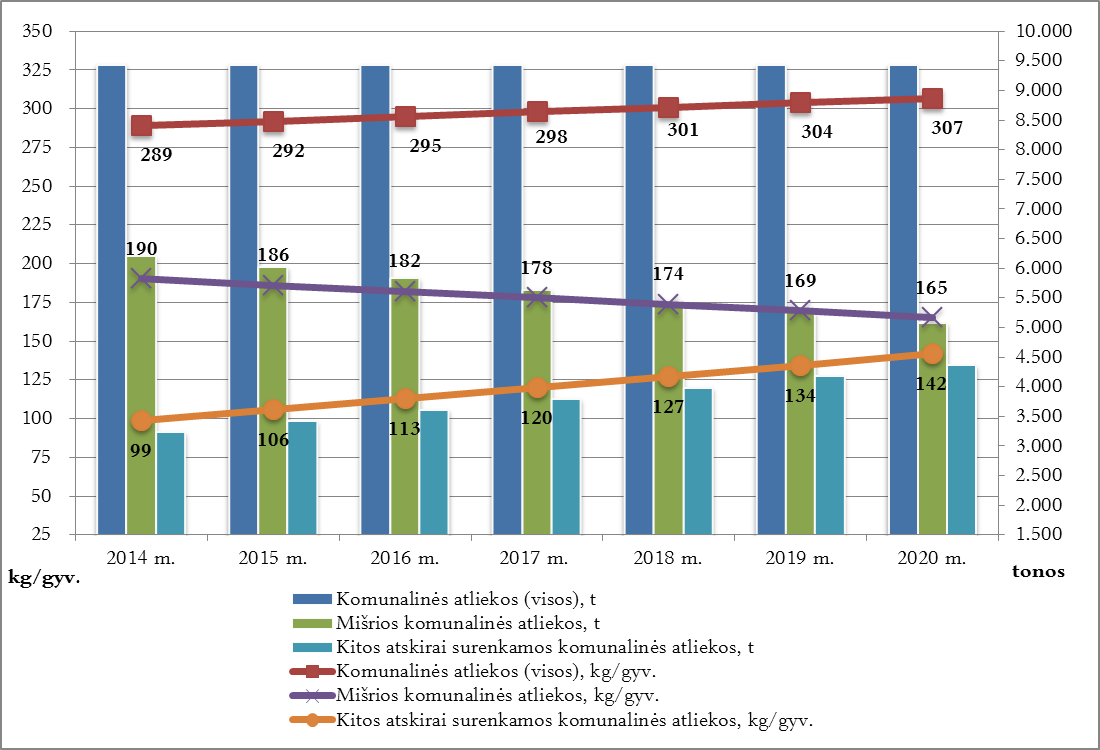 3 pav.  Komunalinių atliekų srautų susidarymas 2014–2020 metais, kg vienam gyventojuiAtlikta prognozė rodo, kad bendras komunalinių atliekų kiekis kilogramais vienam gyventojui per prognozuojamą laikotarpį bus padidėjęs ~6 proc. arba ~18 kg vienam gyventojui. Prognozuojant skaičiuojama, kad 2020 m. gyventojų skaičius bus sumažėjęs ~6 proc. Vertinant komunalinių atliekų kiekį tonomis, per 2014–2020 m. laikotarpį susidaręs komunalinių atliekų kiekis bus minimaliai neigiamas ir sumažės ~0,06 proc. arba ~ 5,3 t.Vertinant mišrių komunalinių atliekų kiekio prognozę, 2014–2020 m. laikotarpiu susidaręs mišrių komunalinių atliekų kiekis mažės dėl gyventojų skaičiaus mažėjimo ir atskirai surenkamų atliekų kiekio didėjimo. Per 2014–2020 m. mišrių komunalinių atliekų kiekis vienam gyventojui bus sumažėjęs ~25 kg arba ~15 proc. Vertinant mišrių komunalinių atliekų kiekį tonomis, per 2014–2020 m. laikotarpį susidaręs mišrių komunalinių atliekų kiekis sumažės ~22 proc. arba ~ 1,1 tūkst. t.Vertinant kitų atskirai surenkamų komunalinių atliekų susidarymo prognozę, 2014–2020 m. atskirai surenkamų komunalinių atliekų kiekis vienam gyventojui padidės ~43 kg arba ~43 proc. Vertinant atskirai surenkamų komunalinių atliekų kiekį tonomis, per 2014 – 2020 m. laikotarpį susidaręs atskirai surenkamų komunalinių atliekų kiekis išaugs ~35 proc. arba ~ 1,1 tūkst. t.Vertinant antrinių žaliavų (pakuotės ir pakuotės atliekų) susidarymo prognozę, 2014–2020 m. laikotarpiu susidaręs antrinių žaliavų (pakuotės ir pakuotės atliekų) kiekis augs ir per prognozuojamą periodą padidės po 2 proc. kasmet. Per 2014–2020 m. antrinių žaliavų (pakuotės ir pakuotės atliekų) kiekis vienam gyventojui padidės ~1,5 kg arba ~20 proc. Antrinių žaliavų (pakuotės ir pakuotės atliekų) augimas siejamas su tikėtinu vartojimo augimu bei padidėjusiu atliekų rūšiavimu.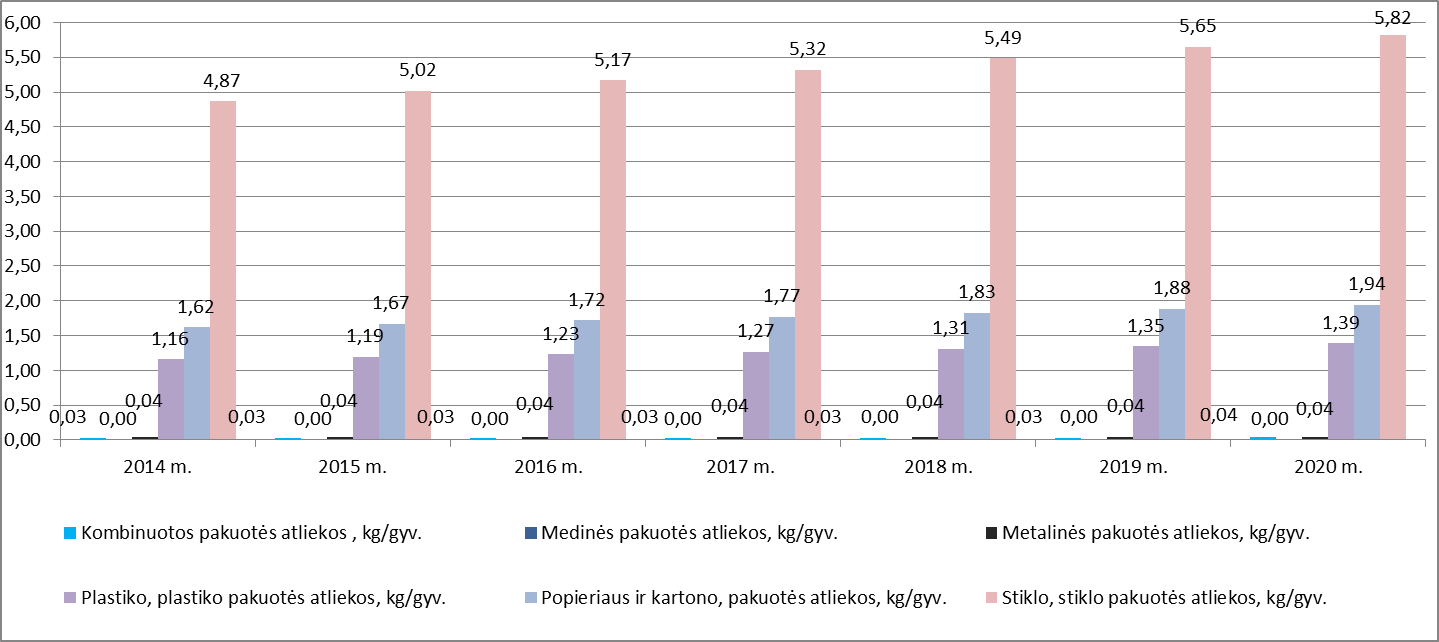 4 pav.  Stiklo, popieriaus, plastiko srautų susidarymas 2014 – 2020 metais, kg vienam gyventojuiKomunalinių atliekų tvarkymo ateityje vertinimasMišrios komunalinės atliekosVadovaujantis prognoze, 2020 m. mišrių komunalinių atliekų kiekis vienam gyventojui sieks 165 kg/gyv. arba 25 kg mažiau nei 2014 m. (žr. pav. 3, priedą 5). Įgyvendinus komunalinių atliekų tvarkymo sistemos plėtrą ir pastačius Kauno m. mechaninio biologinio apdorojimo įrenginį (MBA), Kaišiadorių rajono savivaldybėje susidariusios mišrios komunalinės atliekos bus tvarkomos šiame įrenginyje. MBA užtikrins, kad iš mišrių komunalinių atliekų srauto bus atskirtos antrinės žaliavos (pakuotės ir pakuotės atliekos) bei kitos priemaišos ir aerobinio proceso metu iš biologiškai skaidžių atliekų bus pagamintas biologiškai stabilizuotas (techninis) kompostas. Skaičiuojama, kad pradėjus veikti MBA įrenginiui, sąvartyne šalinamų atliekų kiekis sumažės ne mažiau kaip 50 proc. Vertinant mišrių atliekų susidarymo prognozę, iš 2020 m. susidariusio mišrių komunalinių atliekų kiekio – 5 tūkst. t arba 165 kg gyventojui, naudojant MBA įrenginį, bus pašalinta ne daugiau kaip 2,53 tūkst. t arba ne daugiau kaip 82,5 kilogramo atliekų gyventojui. Prognozuojamais duomenimis, maksimalus pagal VATP uždavinį (35 proc. viso komunalinio atliekų srauto) leistinas sąvartyne šalinti atliekų kiekis 2020 m. sudarys ~ 3,3 tūkst. t. Įvertinus atliekų susidarymo prognozę ir MBA įrenginio galimybes, bus įgyvendintas VATP reikalavimus atitinkantis mišrių komunalinių atliekų tvarkymas.Antrinės žaliavos (pakuotės ir pakuotės atliekos)Kitų šalių patirtis rodo, kad, išplėtojus antrinių žaliavų ir pakuotės atliekų konteinerių tinklą ir (ar) panaudojus kitas rūšiuojamojo surinkimo priemones, kiekvienais metais antrinių žaliavų, pakuotės ir pakuotės atliekų surenkamas kiekis galėtų didėti papildomai po keletą proc. Vertinant prognozę, 2014–2020 m. laikotarpiu antrinių žaliavų (pakuotės ir pakuotės atliekų) padidėjimas turėtų siekti apie 2 proc. kasmet. Analizuojamuoju periodu atskirai surenkamų antrinių žaliavų (pakuotės ir pakuotės atliekų) kiekis vienam gyventojui bus padidėjęs ~1,5 kg arba ~20 proc. (žr. 4 pav.).Siekiant įgyvendinti VATP uždavinį, iki 2016 m. perdirbta ar kitaip panaudota ne mažiau kaip 45 proc., iki 2020 m. – 65 proc. susidariusio komunalinių atliekų kiekio (žr. lentelę 4-1), numatyta siekti efektyvesnio antrinių žaliavų rūšiuojamojo surinkimo jų susidarymo vietoje išplėtojant antrinių žaliavų (pakuotės ir pakuotės atliekų) rūšiuojamojo surinkimo sistemą.2015–2020 m. laikotarpiu, siekiant išplėsti rūšiuojamojo atliekų surinkimą prie daugiabučių namų ir kitose viešose vietose, bus įrengta 26 vnt. antrinių žaliavų konteinerių, taip pat įrengta 12 vnt. antrinių žaliavų konteinerių aikštelių.Siekiant pagerinti antrinių žaliavų surinkimą individualių namų valdose, 2015–2020 m. laikotarpiu numatoma pastatyti 7 tūkst. antrinių žaliavų konteinerių komplektų Kaišiadorių rajono savivaldybės individualių namų gyventojams.Vertinama, kad analizuojamu periodu bus pagerinta antrinių žaliavų (pakuotės ir pakuotės atliekų) rūšiuojamojo surinkimo sistema, pradės veikti MBA įrenginys, padidės gyventojų suvokimas, kas sudarys tinkamas sąlygas VATP užduočių įgyvendinimui.Lentelė 4-1. Perdirbimo/panaudojimo užduotys 2016, 2020 metaisBiologiškai skaidžios atliekosKomunalinės biologiškai skaidžios atliekos 2013 metais sudarė 46 proc. sąvartyne šalinamų mišrių komunalinių atliekų kiekio. 2020 metais sąvartyne šalinamų komunalinių biologiškai skaidžių atliekų kiekis negalės viršyti 35 proc. 2000 m. susidariusių komunalinių biologiškai skaidžių atliekų kiekio – 2 979 t. Įvertinus VATP iškeltus uždavinius, numatyta praplėsti biologiškai skaidžių atliekų tvarkymo pajėgumus.2015 m. bus pabaigta dalinti 609 vnt. (iš 3 000 skirtų) individualių kompostavimo konteinerių ir planuojama gauti papildomai dar 1000 vnt. ir išdalinti gyventojams.   Skaičiuojama, kad individualiu kompostavimo konteineriu per metus galima sukompostuoti apie 550 kg/1 kont. (900 l konteinerio talpai) biologiškai skaidžių atliekų, kurios galėtų nepatekti į sąvartynus. Bendras sukompostuotas kiekis individualiose valdose galėtų sudaryti apie 1,65 tūkst. t per metus.2015–2020 m. planuojama DGASA įrengti papildomą konteinerį žaliosioms atliekoms surinkti.Siekiant įvertinti maisto / virtuvės atliekų surinkimo ir sutvarkymo galimybes Kaišiadorių rajono savivaldybėje, 2015 m. numatyta atlikti šių atliekų surinkimo ir sutvarkymo galimybių analizę ir įvertinimą. Atlikus analizę ir įvertinus poreikius, bus sprendžiama dėl priemonių atskirai surinkti maisto / virtuvės atliekas iš šias atliekas turinčių atliekų turėtojų tikslingumo. Nustačius poreikį, 2016–2018 m. bus organizuojamas maisto/virtuvės atliekų atskiras surinkimas. 2015 metais bus pastatytas ir pradės veikti MBA įrenginys, kuris padės pasiekti uždavinį dėl komunalinių biologiškai skaidžių atliekų šalinimo kiekio ateityje bus pasiektas.Kitos atskirai surenkamos komunalinės atliekosVadovaujantis prognoze, 2020 m. kitų atskirai surenkamų komunalinių atliekų kiekis vienam gyventojui sieks 142 kg/gyv. arba ~43 kg daugiau nei 2014 m. (žr. 3 pav.). Siekiant įgyvendinti VATP uždavinį dėl komunalinių atliekų perdirbimo ar kitokio panaudojimo (žr. lentelę 4-1) numatyta siekti efektyvesnio rūšiuojamojo atliekų surinkimo, išplėtojant rūšiuojamojo surinkimo sistemą.2015–2020 m. bus peržiūrėtas ir pakeistas 1 DGASA Leidimas, įrengti papildomi konteineriai tekstilės, statybos ir griovimo, pavojingoms atliekoms surinkti. Vertinama, kad, įgyvendinus šią priemonę, bus praplėsta rūšiuojamojo surinko sistema ir bus labiau patenkinti gyventojų poreikiai.Siekiant efektyvaus atliekų surinkimo, 2015–2020 m. bus vykdomas atliekų surinkimas apvažiuojamuoju būdu. Vertinama, kad atliekų surinkimas apvažiuojamuoju būdu ne tik padeda surinkti didesnius atliekų kiekius bei patenkina gyventojų poreikius, bet ir sumažina žalos grėsmę gamtai ar žmonių sveikatai. Vertinama, kad atliekų surinkimas apvažiuojamuoju būdu taip pat sumažins bešeimininkių atliekų kiekius.Komunalinių atliekų tvarkymo galimybės ateityjeUž regione susidarančių komunalinių atliekų tvarkymą atsakingi subjektai bei atliekų tvarkytojai užtikrins, kad, vadovaujantis atliekų prevencijos ir tvarkymo prioritetų eiliškumu bei bendraisiais aplinkos apsaugos principais, apibrėžtais Lietuvos Respublikos atliekų tvarkymo įstatymo 3 straipsnyje, perdirbimui ir (ar) naudojimui tinkamos atliekos (įskaitant po rūšiavimo likusias ir perdirbimui netinkančias energetinę vertę turinčias atliekas) būtų nukreipiamos į atitinkamus atliekų tvarkymo įrenginius (Kauno ar kituose regionuose), atitinkančius Lietuvos Respublikos atliekų tvarkymo įstatymo reikalavimus bei turinčius teisės aktų nustatyta tvarka išduotą Leidimą šiai atliekų tvarkymo veiklai.Užtikrinant atliekų prevencijos ir tvarkymo prioritetų eiliškumą bei įgyvendinant bendruosius aplinkos apsaugos principus, apibrėžtus Lietuvos Respublikos atliekų tvarkymo įstatymo 3 straipsnyje, jei regione veiks atliekų naudojimo energijai gauti įrenginiai, nepažeidžiant Lietuvos Respublikos atliekų tvarkymo įstatymo ir Leidimo reikalavimų, pagal įrenginio techninius pajėgumus ir Leidime nustatytas veiklos sąlygas gali būti naudojamos po rūšiavimo likusios ir perdirbimui netinkamos energetinę vertę turinčios atliekos iš visų Lietuvos regionų. Visi deginimo procese susidarę nepavojingi dugno pelenai ir šlakai galės būti šalinami regioniniame sąvartyne, jeigu įrenginiui išduotame Leidime nėra numatyta kitaip.Pagrįsta ir apibrėžta numatomos komunalinių atliekų tvarkymo sistemos plėtraVadovaujantis priemonėmis, kurios buvo naudojamos ir pasiteisino Kaišiadorių rajono savivaldybėje iki 2014 metų, bus siekiama ir toliau vykdyti Kauno regiono atliekų tvarkymo sistemos plėtrą.Numatoma, kad mišrios komunalinės atliekos, susidariusios Kaišiadorių rajono savivaldybėje, bus vežamos į Kauno mechaninio biologinio apdorojimo įrenginį (MBA), kuris turi būti baigtas statyti ir pradėtas eksploatuoti iki 2015 m. rugsėjo mėnesio. Šiame įrenginyje bus galima išrūšiuoti 220 tūkst. t atliekų per metus. Atskirtos antrinės žaliavos bus atiduodamos perdirbimui, biologiškai skaidžios atliekos bus kompostuojamos ir gautas techninis kompostas vežamas į sąvartyną dengti kaupus ar kitaip panaudojamas. Po rūšiavimo likusios ir perdirbimui netinkamos atliekos iš Kauno MBA bus vežamos į Lapių regioninį sąvartyną (planuojama iki 2020 m.). Pradėjus veikti MBA, mišrios komunalinės atliekos sąvartyne nebus šalinamos.Skaičiuojama, kad po MBA šalinamas atliekų kiekis gali sumažėti ne mažiau kaip 50 proc. (vertinant 2013 m. pašalintą kiekį, ~ 4,4 tūkst. t).Nusprendus baigti eksploatuoti Lapių regioninį nepavojingų atliekų sąvartyną, savivaldybės šalinti skirtos atliekos bus vežamos į Kėdainiuose esantį Zabieliškio regioninį nepavojingų atliekų sąvartyną, kurį numatyta plėsti. Dabartinio Zabieliškio sąvartyno bendras visų kaupimo sekcijų pajėgumas sudaro apie 310 tūkst. m3 atliekų. Būtent šio sąvartyno plėtros privalumas – gera išplėtimo galimybė prie esamos sąvartyno teritorijos prijungiant 17 ha plotą. Priėmus sprendimą nustoti eksploatuoti Lapių regioninį nepavojingų atliekų sąvartyną, Kauno atliekų tvarkymo regione liks tik vienas ES reikalavimus atitinkantis regioninis nepavojingų atliekų sąvartynas.Taip pat, plečiant biologiškai skaidžių atliekų tvarkymo pajėgumus, 2015–2020 m. planuojama papildomai įsigyti ir išdalinti 1 000 vnt. žaliųjų atliekų kompostavimo konteinerių. Per tą patį periodą planuojama, esant poreikiui ir galimybei, DGASA įrengti papildomą konteinerį žaliosioms atliekoms surinkti.Vadovaujantis atliekų tvarkymo prioritetų eiliškumo principais, Kaišiadorių rajono savivaldybėje ir toliau numatoma plėsti rūšiuojamojo atliekų surinkimo tinklą. Per 2015–2020 metus planuojama papildomai nupirkti ir individualių gyvenamųjų namų valdose pastatyti 7 tūkst. vnt. antrinių žaliavų (pakuotės ir pakuotės atliekų) konteinerių komplektų. Prie daugiabučių ir viešose vietose pastatyti 26 vnt. antrinių žaliavų konteinerių ir įrengti 12 vnt. antrinių žaliavų konteinerių aikštelių. DGASA, esant poreikiui ir galimybei, numatoma pastatyti 3 vnt. konteinerių tekstilės, statybos ir griovimo, pavojingoms atliekoms surinkti.Taip pat numatoma įdiegti ir (ar) efektyvinti atliekų rūšiavimo jų susidarymo vietoje kontrolės sistemą. Vadovaujantis VATP, atliekų tvarkymo sistemos plėtros vykdymui parengtas priemonių planas, kuriame aprašytos priemonės tikslų ir uždavinių įgyvendinimui siekiant įgyvendinti tinkamą komunalinių atliekų tvarkymo sistemos plėtrą (žr. Priemonių planą). Apibendrinta būsima komunalinių atliekų tvarkymo schema pateikta 4 priede.Plano įgyvendinimo vertinimo kriterijaiSiekiant įvertinti numatytų priemonių įgyvendinimo laipsnį, nustatyti tokie Kaišiadorių rajono atliekų tvarkymo plano 2014–2020 m. įgyvendinimo vertinimo kriterijai:kaip vykdomos atitinkamų kalendorinių metų Kaišiadorių rajono atliekų tvarkymo plano 2014–2020 m. įgyvendinimo priemonės;kaip vykdomos atitinkamų kalendorinių metų Valstybinio atliekų tvarkymo 2014–2020 metų plano komunalinių atliekų tvarkymo užduotys; kaip įgyvendinami atliekų tvarkymo prioritetai (atliekų prevencijos ir tvarkymo prioritetai), vertinant pažangą kiekvienais kalendoriniais metais pagal rodiklius:Lentelė 6-1. Atliekų prevencijos ir tvarkymo prioritetų įgyvendinimo vertinimo rodikliai.Savivaldybės atliekų tvarkymo plano parengtumo, finansinio-ekonominio pagrįstumo vertinimasSavivaldybės atliekų tvarkymo plano įgyvendinimo poveikio įmokų už atliekų tvarkymą dydžiui įvertinimasAtliekant Kaišiadorių rajono savivaldybės atliekų tvarkymo plano įgyvendinimo poveikio atliekų tvarkymo kainai vertinimą buvo vadovaujamasi tokiomis prielaidomis:Vidutinės disponuojamos namų ūkio pajamos: Statistikos departamento prie Lietuvos Respublikos Vyriausybės oficialiai skelbiamais duomenimis, vidutinės disponuojamos piniginės ir natūrinės pajamos vienam namų ūkiui per mėnesį Kauno regione (taip pat ir Kaišiadorių rajono savivaldybėje) 2011 metais siekė 760,54 Eur/mėn. (arba 9.126,51 Eur per metus). Per 2012-2014 metus kainų augimas siekė 2,9 proc., todėl numatoma, kad vidutinės disponuojamos piniginės ir natūrinės pajamos vienam namų ūkiui per mėnesį Kauno regione (taip pat ir Kaišiadorių rajono savivaldybėje) 2014 metais siekė 782,60 Eur/mėn. (760,54 Eur/mėn. x 102,9 proc.).Atliekų tvarkymo paslaugų įperkamumo riba: įperkamumo riba yra 1 proc. nuo vidutinių namų ūkio pajamų sieks 93,91 Eur/metus (782,60 Eur/mėn. x 12 mėn. x 1 proc.).Vidutinis namų ūkio dydis: vidutinis namų ūkio dydis Kaišiadorių rajono savivaldybėje siekia 2,27 gyventojus.Disponuojamų pajamų, atliekų tvarkymo išlaidų augimas: daroma prielaida, kad  disponuojamos pajamos ir atliekų tvarkymo išlaidos 2014-2020 metais sieks 1 proc. Lietuvos ekonomikai augant, turėtų didėti ir vidutinės disponuojamos namų ūkio pajamos.Komunalinių atliekų kiekis: mišrių komunalinių atliekų kiekis prognozuojamas pagal skyriuje „Komunalinių atliekų srautų susidarymo ir tvarkymo ateityje vertinimas“ numatytas prielaidas.Atliekų tvarkymo išlaidų sumažėjimo galimybės: mažesnės atliekų surinkimo išlaidos dėl geresnio atliekų rūšiavimo pradinėje jų susidarymo stadijoje (išdalinti individualaus kompostavimo konteineriai, įrengti antrinių žaliavų ir žaliųjų atliekų surinkimo konteineriai individualiose valdose, įrengti antrinių žaliavų konteineriai ir antrinių žaliavų aikštelės prie daugiabučių namų ir kitose viešose vietose, pastatytas MBA įrenginys Kaune), mažesnės atliekų tvarkymo sąvartynuose išlaidos dėl mažesnio pašalintų atliekų kiekio.Atliekų tvarkymo išlaidų didėjimo priežastys: išlaidų padidėjimas dėl projekto „Kauno regiono komunalinių atliekų tvarkymo sistemos plėtra“ įgyvendinimo (Kauno MBA įrenginio eksploatacijos išlaidos), išlaidų padidėjimas dėl Zabieliškio sąvartyno plėtros, išlaidų padidėjimas dėl konteinerių naudojimo, atliekų tvarkymo kontrolės sistemos įkūrimo, viešinimo, informavimo, švietimo apie atliekų tvarkymą.Šiame atliekų tvarkymo plane numatytų priemonių poveikis įmokų už komunalinių atliekų tvarkymą dydžiui Kaišiadorių rajono savivaldybėje pateiktas lentelėje.Lentelė 7-1 Poveikio įmokų už atliekų tvarkymą dydžiui įvertinimas 2014-2020 metaisVertinant būsimosios atliekų tvarkymo sistemos tinkamumą būtina atsižvelgti į tai, ar vienam namų ūkiui tenkančios atliekų tvarkymo sąnaudos neviršija 1 proc. vidutinių namų ūkio disponuojamų pajamų. Atlikti skaičiavimai rodo, Kaišiadorių rajono savivaldybėje 2014-2020 metais namų ūkio išlaidos per metus už atliekų tvarkymo paslaugas siektų iki 0,28-0,49 proc. nuo vidutinių disponuojamų namų ūkio pajamų ir neviršytų 1 proc. ribos. Komunalinių atliekų sutvarkymo kaina per 2014-2020 metus padidėtų nuo 50,1 Eur/t iki 87,4 Eur/t.Įvertintas finansavimo, investicijų poreikis, ekonominių ir kitų priemonių naudingumas ir tinkamumas sprendžiant atliekų tvarkymo problemas ir kuriant pajėgumus joms tvarkytiKaišiadorių rajono savivaldybės 2014-2020 metų atliekų tvarkymo priemonių plane numatytos investicijos bus skirtos Kauno MBA įrenginio statybai, Zabieliškio regioninio sąvartyno plėtrai, antrinių žaliavų konteinerių aikštelių įrengimui, konteinerių (žaliųjų atliekų kompostavimo, maisto/virtuvės atliekų (jei bus poreikis), antrinių žaliavų rūšiavimo konteinerių, DGASA papildomų konteinerių tekstilės, statybos ir griovimo, pavojingoms atliekoms surinkti) įsigijimui, DGASA darbo laiko tobulinimui ir kitoms priemonėms. Investicijų poreikis pagal priemonių planą (žr. 2 skyrius) siektų 2.429,8 tūkst. Eur.Numatomi šių investicijų finansavimo šaltiniai: ES struktūrinių fondų, Kauno RATC, savivaldybės, gamintojų ir importuotojų lėšos. Finansavimo šaltinių lėšų dydis ir jų struktūra priklausys nuo galimybių gauti ES struktūrinių (2014-2020 metų finansavimo laikotarpis) ir kitų fondų, valstybės biudžeto finansavimą.Priemonių plane numatytos priemonės/investicijos bus naudingos ir tinkamos, sprendžiant atliekų tvarkymo problemas ir kuriant pajėgumus joms tvarkyti. Parengta galimybių studija „Maisto ir virtuvės atliekų surinkimo ir sutvarkymo galimybių Kauno regiono savivaldybėse analizė“, gyventojams išdalinti žaliųjų atliekų kompostavimo konteineriai, didelių gabaritų atliekų surinkimo aikštelių darbo tobulinimas padidins atliekų surinkimo savivaldybėje efektyvumą.Taip pat numatytos priemonės antrinių žaliavų rūšiavimui skatinti, kurios pagerins atliekų rūšiavimo galimybes prie daugiabučių ir individualiųjų namų, padidins išrūšiuojamų atliekų dalį: papildomų antrinių žaliavų konteinerių pastatymas, antrinių žaliavų konteinerių aikštelių įrengimas, individualių antrinių žaliavų rūšiavimo konteinerių išdalinimas, didelių gabaritų atliekų surinkimo aikštelių darbo tobulinimas, ne mažiau kaip 4 kartus per metus organizuojamas apmokestinamųjų gaminių, tekstilės, statybos ir griovimo, pavojingų atliekų surinkimas apvažiavimo būdu.Pastatytas Kauno MBA įrenginys pagerins surinktų atliekų apdorojimą, sumažins į sąvartyną patenkančių atliekų kiekį, todėl bus įvykdyti Valstybiniame atliekų tvarkymo 2014-2020 metų plane (1 priedas), patvirtintame Lietuvos Respublikos Vyriausybės 2002 m. balandžio 12 d. nutarimu Nr. 519 (Lietuvos Respublikos Vyriausybės 2014 m. balandžio 16 d. nutarimo Nr. 366 redakcija), nustatyti tikslai ir bus išvengta ketinamų taikyti ekonominių, administracinių, teisinių priemonių už komunalinių atliekų tvarkymo užduočių neįvykdymą. Zabieliškio regioninio sąvartyno plėtra leis užtikrinti saugų ir tinkamą Kauno regione (tuo pačiu ir Kaišiadorių rajono savivaldybėje) susidarančių atliekų šalinimą po Lapių sąvartyno uždarymo.Siekiant užtikrinti, kad visiems atliekų turėtojams būtų sudarytos sąlygos naudotis viešąja komunalinių atliekų tvarkymo paslauga, bus sukurtas komunalinių atliekų turėtojų registras. Jame bus registruojami komunalinių atliekų turėtojai pagal Nekilnojamojo turto objektų, kurių savininkas arba įgalioti asmenys privalo mokėti nustatytą rinkliavą arba sudaryti komunalinių atliekų tvarkymo paslaugos teikimo sutartį, rūšių sąrašą, patvirtintą Lietuvos Respublikos aplinkos ministro 2013 m. vasario 20 d. įsakymu Nr. D1-150. Taip pat bus nustatyta įmoka už atliekų tvarkymą ir sudarytos komunalinių atliekų tvarkymo paslaugos sutartys. Siekiant, kad būtų laikomasi nustatytų atliekų tvarkymo reikalavimų bei būtų užtikrinta šių reikalavimų laikymosi kontrolė, bus įsteigta/pagerinta atliekų rūšiavimo kontrolės sistema, tikrinama kaip atliekų turėtojai laikosi reikalavimo rūšiuoti susidarančias atliekas, stebima kaip atliekų tvarkytojai laikosi minimalių komunalinių atliekų tvarkymo paslaugos kokybės reikalavimų ir t.t. Taip pat numatyta parengti visuomenės švietimo atliekų tvarkymo klausimais regioniniu lygiu programą, bendradarbiauti su nevyriausybinėmis organizacijomis visuomenės švietimo ir informavimo atliekų prevencijos klausimais, nuolat peržiūrėti teisės aktus, reglamentuojančius atliekų tvarkymą, ir prireikus juos atnaujinti. Šios priemonės leis padidinti visuomenės sąmoningumą, tobulinti atliekų tvarkymo sistemos darbą, kelti atsakingųjų specialistų kvalifikaciją.Priedų turinys1 priedas. Atliekų kiekis pagal atliekų rūšis 2012 – 2013 m.	482 priedas. Sąvartyne šalinamų atliekų sudėtis 2013 m., %	493 priedas. Esama komunalinių atliekų tvarkymo schema	504 priedas. Apibendrinta būsima komunalinių atliekų tvarkymo schema	515 priedas. 2014–2020 m. Kaišiadorių rajono savivaldybės komunalinių atliekų susidarymo prognozė	521 priedas. Atliekų kiekis pagal atliekų rūšis 2012 – 2013 m. 2 priedas. Sąvartyne šalinamų atliekų sudėtis 2013 m., %3 priedas. Esama komunalinių atliekų tvarkymo schema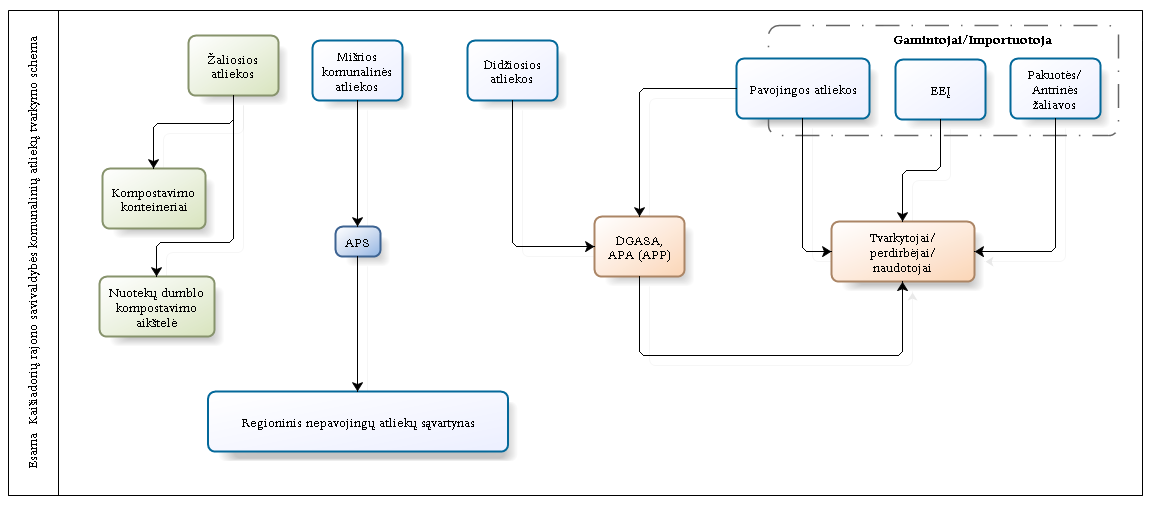 4 priedas. Apibendrinta būsima komunalinių atliekų tvarkymo schema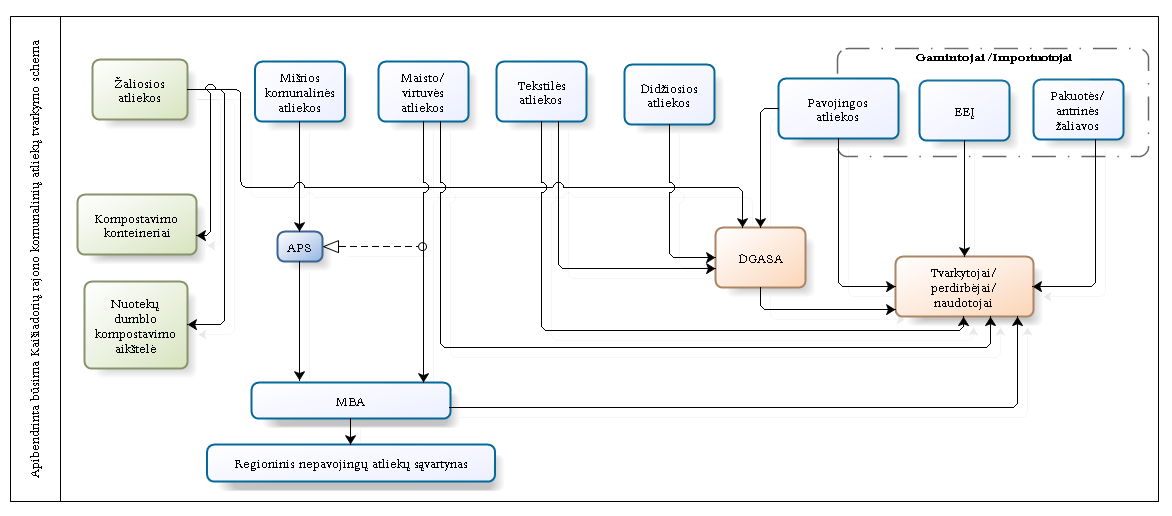 5 priedas. 2014–2020 m. Kaišiadorių rajono savivaldybės komunalinių atliekų susidarymo prognozėKonteinerio talpa, m³Gyventojams, vnt.Įmonėms, vnt.0,1252871030,244201111,12754160,7755346,06Iš viso:6037670Konteinerio talpa, m³Gyventojams, vnt.Įmonėms, vnt.2,519601,87201,1150Iš viso :2830SeniūnijaIš viso (AŽ konteinerių sk.)Stiklo konteinerių sk. Plastiko konteinerių sk. Popieriaus konteinerių sk. Kaišiadorių m.72242721Kaišiadorių apyl.3115124Kruonio251267Nemaitonių7313Palomenės2211110Paparčių12552Pravieniškių9333Rumšiškių2711115Žaslių20866Žiežmarių3213109Žiežmarių apyl.269107IŠ VISO:28311410267Gyventojų skaičius pagal deklaruotą gyvenamąją vietąAntrinių žaliavų konteinerių aikšt., vnt.Gyventojų, kuriems tenka viena antrinių žaliavų konteinerių aikšt.,  skaičiusSodų bendrijų skaičiusAntrinių žaliavų konteinerių aikšt. sodų bendrijose, vnt.Garažų bendrijų skaičiusAntrinių žaliavų konteinerių aikštelės garažų bendrijose, vnt.Kauno regionas585.21015723723014815218Kaišiadorių r.32.96011428915766*Sąvartyne šalinamų mišrių komunalinių atliekų sudėties nustatymas, biologiškai skaidžių atliekų proc. 2013 m. (pagal bendrą tirtą atliekų kiekį)Išskaičiuotas biologiškai skaidžių atliekų šalinamas kiekis 2013 m. (pagal bendrą atliekų kiekį, t)Didžiausias leistinas šalinti komunalinių biologiškai skaidžių atliekų kiekis 2013 m., (t), 2007-2013 m. VATPDidžiausias leistinas šalinti komunalinių biologiškai skaidžių atliekų kiekis 2014–2015 m., (t), 2014-2020 m. VATPDidžiausias leistinas šalinti komunalinių biologiškai skaidžių atliekų kiekis 2016–2017 m., (t), 2014-2020 m. VATPDidžiausias leistinas šalinti komunalinių biologiškai skaidžių atliekų kiekis 2018–2019 m., (t), 2014-2020 m. VATPDidžiausias leistinas šalinti komunalinių biologiškai skaidžių atliekų kiekis nuo 2020 m., (t), 2014-2020 m. VATPViso regione36,3  72.427,96       77.600,00       72.131,00       64.915,00      57.702,00        50.489,00    Kaišiadorių r. 46,2     4.070,35         2.500,00         4.256,00         3.831,00         3.405,00         2.979,00    SavivaldybėNumatytas savivaldybei konteinerių kiekis, vnt.Išdalinta konteinerių (vnt.) gyventojams iki 2014-05-31Kaišiadorių rajone3.0002.391Kauno regione30.00025.189StiprybėsAtliekos šalinamos tik ES aplinkosauginius reikalavimus atitinkančiame regioniniame nepavojingų atliekų sąvartyne.Sukurtas VATP reikalavimus atitinkantis komunalinių atliekų rūšiuojamojo surinkimo tinklas. Sudarytos sąlygos žaliąsias atliekas pristatyti į savivaldybės teritorijose veikiančią nuotekų dumblo kompostavimo aikštelę. Skatinamas individualus kompostavimas.Viešosios komunalinių atliekų tvarkymo paslaugos prieinamumas gyventojams  kasmet nežymiai, bet gerėja.Įdiegtos komunalinių atliekų tvarkymo sistemoje dvi papildomos atliekų tvarkymo sistemos, sudarytos bendradarbiavimo sutartys su gamintojų ir importuotojų organizacijomis. SilpnybėsVėluojant įgyvendinti ES lėšomis finansuojamą projektą „Kauno regiono komunalinių atliekų tvarkymo sistemos plėtra“, nėra galimybės komunalines atliekas tvarkyti mechaninio biologinio atliekų apdorojimo įrenginyje.Didesnė dalis (93 proc.) Kaišiadorių rajono savivaldybės teritorijoje susidariusių atliekų šalinama sąvartyne.Nepakankamas gyventojų dėmesys skiriamas rūšiuojant tiek antrines žaliavas (pakuotes ir pakuotės atliekas), tiek kitas atskirai surenkamas atliekas.Esama atliekų tvarkymo paslaugos apmokestinimo sistema neskatina atliekų turėtojų vengti atliekų susidarymo, o atliekas, kurių išvengti neįmanoma - atsakingai rūšiuoti.Mažesnėse gyvenvietėse ir kaimo vietovėse atliekų surinkimo paslauga iš viso neteikiama arba teikiama ribotai.Gamintojai ir importuotojai, licencijuotos organizacijos netinkamai įgyvendina gamintojams ir importuotojams skirtą pareigą organizuoti pakuočių ir (ar) pakuočių atliekų tvarkymą ir (ar) jų finansavimą.GalimybėsMotyvuojančiomis ekonominėmis priemonėmis skatinti gyventojus rūšiuoti atliekas jų susidarymo vietoje siekiant sumažinti neigiamą poveikį aplinkai ir žmonių sveikatai.Antrinių žaliavų (taip pat pakuočių ir pakuočių atliekų) konteinerių skaičiaus didinimas, siekiant didinti atskirą antrinių žaliavų surinkimą ir mažinant antrinių žaliavų patekimą į mišrių komunalinių atliekų srautą.Tekstilės atliekų surinkimo galimybės, pastatant atskirus tekstilės atliekų surinkimo konteinerius greta mišrių komunalinių atliekų ir (ar) antrinių žaliavų surinkimo konteinerių, ir (ar) DGASA siekiant paskatinti tekstilės atliekų (drabužių) pakartotinį panaudojimą ir (ar) perdirbimą.Atliekų tvarkymo paslaugos įdiegimas 100 proc. savivaldybės gyventojų, siekiant suteikti vienodas galimybes ir sąlygas visiems komunalinių atliekų turėtojams.Atliekų tvarkymo sistemos kontrolės įdiegimas/efektyvinimas, siekiant kokybiškos paslaugos teikimo ir  komunalinių atliekų rūšiavimo.GrėsmėsNebus laiku pastatytas mechaninio biologinio apdorojimo įrenginys, dėl šios priežasties nebus įvykdytos sąvartyne šalinamų atliekų kiekio mažinimo užduotys.Nesumažinus sąvartyne šalinamo atliekų kiekio ir įvedus sąvartyno mokestį, brangs atliekų šalinimas sąvartyne, dėl ko brangs ir atliekų tvarkymo paslauga atliekų turėtojams.Dėl mažų perdirbimui ar kitokiam panaudojimui tinkamų atliekų kiekio surinkimo nebus pasiektas uždavinys dėl atliekų panaudojimo.Papildančią atliekų surinkimo sistemą įdiegęs asmuoSutarties pasirašymo dataAtliekos, surenkamos per papildančią sistemąVšĮ Elektros gamintojų ir importuotojų asociacija2013 m. liepos 19 d.Elektros ir elektroninės įrangos atliekosAsociacija „EEPA“2013 m. gegužės 16 d.Elektros ir elektroninės įrangos atliekos ir baterijų bei akumuliatorių atliekos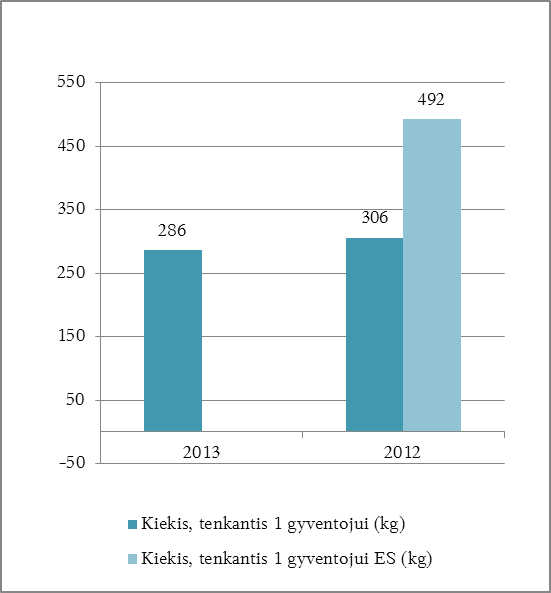 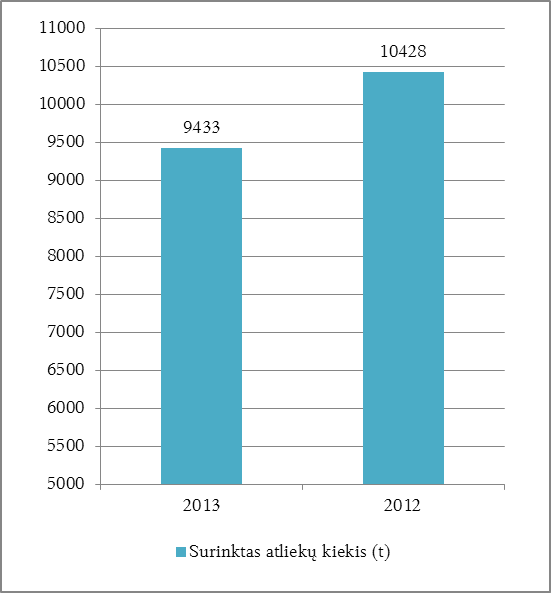 2013 m.2013 m.2012 m.2012 m.% nuo bendro susidariusių komunalinių atliekų kiekioKg/gyv./m.%  nuo bendro susidariusių komunalinių atliekų kiekioKg/gyv./m.Stiklas/stiklo pakuotės atliekos1,74,71,54,5Popierius/popieriaus pakuotės atliekos0,61,60,30,8Plastikas/plastiko pakuotės atliekos0,41,10,30,92013 m2013 m2013 m2013 m2012 m.2012 m.2012 m.2012 m.Perdirbta/ panaudota %Perdirbtas kiekis, tenkantis 1 gyv./kg/metusPašalinta %Pašalintas kiekis, tenkantis 1 gyv./kg/metusPerdirbta/ panaudota %Perdirbtas kiekis, tenkantis 1 gyv./kg/metusPašalinta %Pašalintas kiekis, tenkantis 1 gyv./kg/metusKauno regione1863822942510975323Kaišiadorių r.7199326782492282Gyventojai 2009 m.Gyventojai 2013 m.Gyventojų skaičiaus sumažėjimas per 5 m., proc.Metinis gyventojų skaičiaus sumažėjimas proc.Ūkio subjektų skaičius 2013 m.35 17432 9226,5 %̴1,4 %552RodiklisMiestuose nuo 3000 iki 50000 gyv.Miesteliuose nuo 500 iki 3000 gyv.Miesteliuose mažiau nei 500 gyv.Savivaldybės teritorijojePaslaugos įdiegimas gyventojams, %99 %94 %93 %95 %MetaiSutvarkytos padangų atliekos, t2010932011722012148201350,52014104Eil. nr.VSATP punktasKomunalinių atliekų tvarkymo užduotisĮgyvendinimas 2013 m. pabaigoje1.84.198.1iki 2009 m. užtikrinti viešosios komunalinių atliekų tvarkymo paslaugos visuotinumą, kokybę ir prieinamumą. Visuotinumo principas laikomas užtikrintu, kai viešoji komunalinių atliekų tvarkymo paslauga teikiama ne mažiau kaip 95 proc. savivaldybės teritorijos asmenų, kuriems toje teritorijoje nuosavybės teise priklauso nekilnojamojo turto objektai (išskyrus žemės sklypus be pastatų) ar kurie kitu pagrindu teisėtai valdo ar naudoja šiuos objektusĮgyvendinta2.84.2ne vėliau kaip nuo 2009 m. vidurio nepavojingas atliekas šalinti tik Europos Sąjungos reikalavimus atitinkančiuose regioniniuose nepavojingų atliekų sąvartynuoseĮgyvendinta3.84.598.4iki 2013 m. paruošti perdirbti ar kitaip naudoti ne mažiau kaip 50 proc. komunalinių atliekų; užtikrinti, kad šalinamų komunalinių atliekų kiekis neviršytų 50 proc. susidariusių savivaldybės teritorijoje komunalinių atliekų per metus. Kitos susidariusios komunalinės atliekos turi būti perdirbtos ar kitaip panaudotosĮgyvendinama  plečiant pirminį rūšiavimą. 2013 m. Kaišiadorių rajone buvo perdirbta/panaudota 7 proc. komunalinių atliekų4.98.2Parengti ir (ar) patvirtinti konteinerių aikštelių išdėstymo schemas ir užtikrinti, kad iki 2008 m. būtų pastatyti specialūs konteineriai, skirti antrinėms žaliavoms surinkti, pagal šiuos minimalius reikalavimus:gyvenamuosiuose daugiabučių namų rajonuose įrengti ne mažiau kaip po vieną antrinių žaliavų surinkimo konteinerių aikštelę 800 gyventojų šalia mišrių komunalinių atliekų konteinerių ar kitose gyventojams patogiose, estetiškai įrengtose ir visuomenės sveikatos saugos reikalavimus atitinkančiose vietose; gyvenamuosiuose individualių namų kvartaluose ir miesteliuose, sodų ir garažų savininkų bendrijų teritorijose įrengti ne mažiau kaip po vieną antrinių žaliavų surinkimo konteinerių aikštelę prie pagrindinio išvažiavimo iš tokio kvartalo ar bendrijos teritorijos arba įvažiavimo į juos, šalia mišrių komunalinių atliekų konteinerių ar kitose gyventojams (bendrijų nariams) patogiose, estetiškai įrengtose ir visuomenės sveikatos saugos reikalavimus atitinkančiose vietose;atskirai rinkti antrines žaliavas (esančias komunalinėse atliekose) iš įmonių, įstaigų ir organizacijų į specialius konteinerius ir (arba) naudojant kitas surinkimo priemones;pastatyti specialius konteinerius, skirtus antrinėms žaliavoms surinkti viešosiose vietose, kuriose dėl dažno gyventojų lankymosi ir aptarnavimo specifikos susidaro daug antrinių žaliavų, taip pat laikinuosius specialius konteinerius viešųjų renginių metu. Konteineriai ir jų pastatymo vietos turi būti estetiški ir patogūs lankytojams, atitikti visuomenės sveikatos saugos reikalavimus.Jeigu nėra techninių galimybių pastatyti specialių konteinerių arba jų naudojimas ekonomiškai netikslingas, taikyti kitas antrinių žaliavų surinkimo priemones ir būdus (pvz., antrinių žaliavų surinkimas specialiais maišais, antrinių žaliavų turėtojų apvažiavimas ar kita).Įgyvendinta. Vietose kur nėra techninių galimybių pastatyti specialių konteinerių arba jų naudojimas ekonomiškai netikslingas, taikomos kitos antrinių žaliavų surinkimo priemonės ir būdai5.98.3iki 2009 m. užtikrinti, kad būtų įrengta ne mažiau kaip viena didelių gabaritų atliekų (baldų, statybos ir griovimo, elektros ir elektroninės įrangos atliekų, naudotų padangų, pavojingų buitinių atliekų, antrinių žaliavų, biologiškai skaidžių atliekų) surinkimo aikštelė 50 tūkst. gyventojų, taip pat šios atliekos surenkamos ir kitokiais būdais (pvz., apvažiuojant turėtojus). Gyventojams atstumas iki tokių aikštelių turėtų būti ne daugiau kaip 10 kilometrų.Įgyvendinta. Naujame Valstybiniame atliekų tvarkymo plane 2014-2020 metams sąlygos dėl atstumo nėra6.97.Siekdamos gerinti tam tikrų atliekų srautų surinkimą ir mažinti komunalinių atliekų tvarkymo savivaldybių valdomose sistemose išlaidas, savivaldybės turi glaudžiai bendradarbiauti su gamintojais ir importuotojais (arba jiems atstovaujančiomis licencijuotomis gamintojų ir importuotojų organizacijomis), kurie pagal gamintojo atsakomybės principą turi organizuoti ir (ar) finansuoti gaminių ir pakuočių atliekų tvarkymą, kad būtų įvykdytos Lietuvos Respublikos Vyriausybės ar jos įgaliotos institucijos nustatytos gaminių ir (ar) pakuočių atliekų tvarkymo užduotys.Įgyvendinta. Pasirašytos bendradarbiavimo ir pakuočių atliekų surinkimo sutartys ir t. t.7.101.102.4 priedasBiologiškai skaidžių atliekų tvarkymas turi užtikrinti, kad sąvartynuose šalinamos komunalinės biologiškai skaidžios atliekos, susidariusios Kaišiadorių rajone, 2013 m. sudarytų ne daugiau kaip 2.500 t.Neįgyvendinta. Atliekos nebuvo rūšiuojamos specialiuose įrenginiuose. 2013 m. sąvartyne pašalinta 4.070,35 t komunalinių biologiškai skaidžių atliekų.8.103. /104.3.104.1.106.2.2.Atskirai surinktos komunalinės biologiškai skaidžios atliekos turi būti perdirbamos arba kitaip naudojamos.Žaliosios atliekos, t. y. sodų, parkų ir želdynų tvarkymo biologiškai skaidžios atliekos, turi būti surenkamos ir apdorojamos kompostavimo įrenginiuose. Turi būti skatinamas ir individualus žaliųjų atliekų kompostavimas. Savivaldybės iki 2010 m., atsižvelgdamos į regionų bendradarbiavimo galimybes, privalo užtikrinti, kad kiekviename atliekų tvarkymo regione būtų sudarytos sąlygos apdoroti (kompostuoti ir (ar) anaerobiškai pūdyti) komunalines biologiškai skaidžias atliekasĮgyvendinta. Išdalinta 2.391 vnt. individualaus kompostavimo konteinerių, eksploatuojama komunalinių nuotekų dumblo kompostavimo aikštelė. 9.104.2.107.Savivaldybės, atsižvelgdamos į kiekvieno regiono specifiką ir regionų bendradarbiavimo galimybes, privalo taip organizuoti komunalinių atliekų tvarkymo sistemą, kad iki 2010 m. būtų įdiegtas mechaninis biologinis apdorojimas arba atskiras komunalinių biologiškai skaidžių atliekų surinkimas ir šių atliekų apdorojimas.Neįgyvendinta. Planuojama, jog MBA pradės veikti nuo 2015 m. rugsėjo mėn.. Esant poreikiui, bus organizuojamas atskiras maisto / virtuvės atliekų rūšiuojamasis surinkimas ir (ar) individualus kompostavimas.Nr.VeiksmasĮvykdymo terminasĮgyvendinimo rodiklisInvesticijos, tūkst. EURVykdytojaiInvesticijų finansavimo šaltinis1 tikslas. Mažinti sąvartynuose šalinamų atliekų kiekį – plėtoti racionalų atliekų medžiaginių ir energinių išteklių naudojimą1 tikslas. Mažinti sąvartynuose šalinamų atliekų kiekį – plėtoti racionalų atliekų medžiaginių ir energinių išteklių naudojimą1 tikslas. Mažinti sąvartynuose šalinamų atliekų kiekį – plėtoti racionalų atliekų medžiaginių ir energinių išteklių naudojimą1 tikslas. Mažinti sąvartynuose šalinamų atliekų kiekį – plėtoti racionalų atliekų medžiaginių ir energinių išteklių naudojimą1 tikslas. Mažinti sąvartynuose šalinamų atliekų kiekį – plėtoti racionalų atliekų medžiaginių ir energinių išteklių naudojimą1 tikslas. Mažinti sąvartynuose šalinamų atliekų kiekį – plėtoti racionalų atliekų medžiaginių ir energinių išteklių naudojimą1 tikslas. Mažinti sąvartynuose šalinamų atliekų kiekį – plėtoti racionalų atliekų medžiaginių ir energinių išteklių naudojimą1.1 uždavinys. Sukurti komunalinių biologiškai skaidžių atliekų tvarkymo pajėgumus1.1 uždavinys. Sukurti komunalinių biologiškai skaidžių atliekų tvarkymo pajėgumus1.1 uždavinys. Sukurti komunalinių biologiškai skaidžių atliekų tvarkymo pajėgumus1.1 uždavinys. Sukurti komunalinių biologiškai skaidžių atliekų tvarkymo pajėgumus1.1 uždavinys. Sukurti komunalinių biologiškai skaidžių atliekų tvarkymo pajėgumus1.1 uždavinys. Sukurti komunalinių biologiškai skaidžių atliekų tvarkymo pajėgumus1.1 uždavinys. Sukurti komunalinių biologiškai skaidžių atliekų tvarkymo pajėgumus1.1.1.Užsakomojo darbo „Maisto ir virtuvės atliekų surinkimo ir sutvarkymo galimybių Kauno regiono savivaldybėse analizė“ pirkimas (regioninė priemonė, kurios išlaidos pagal savivaldybes buvo paskirstytos pagal savivaldybių piniginį įnašą Kauno RATC struktūroje)2015Galimybių studija - 1 vnt.0,9Kauno RATCKauno RATC1.1.2.Esant poreikiui, organizuoti maisto/virtuvės atliekų rūšiuojamąjį surinkimą ir (ar) skatinti individualų kompostavimą2016-2018Reikiamas maisto/virtuvės atliekų  konteinerių skaičius paaiškės galimybių studijos rengimo metu.5,7Savivaldybė,
Kauno RATCSavivaldybė1.1.3.Esant poreikiui, Kauno mechaninio biologinio apdorojimo įrenginių ir Kėdainių mechaninio atliekų rūšiavimo įrenginių adaptavimas atskirai surinktų maisto ir virtuvės atliekų sutvarkymui (regioninė priemonė, kurios išlaidos pagal savivaldybes buvo paskirstytos pagal savivaldybių piniginį įnašą Kauno RATC struktūroje)2016-2018Kauno mechaninio biologinio apdorojimo įrenginių ir Kėdainių mechaninio atliekų rūšiavimo įrenginių adaptavimas atskirai surinktų maisto ir virtuvės atliekų sutvarkymui 39,9Kauno RATCES fondų lėšos, Kauno RATC1.1.4.Žaliųjų atliekų, kurių tvarkymą organizuoja savivaldybės, surinkimas ir tvarkymas arba tokių atliekų tvarkymas susidarymo vietoje2015-2020ŽA kompostavimo konteineriai - 1.000 vnt.57,9Savivaldybė,
Kauno RATCSavivaldybė,
Kauno RATC, ES fondų lėšos1.1.5.Didelių gabaritų atliekų surinkimo aikštelių pritaikymas rinkti buityje susidarančias žaliąsias atliekas2015-2020DGASA įrengti konteinerį žaliosioms atliekoms surinkti - 1 vnt.1,5Kauno RATCKauno RATC1.2 uždavinys. Plėtoti rūšiuojamojo atliekų surinkimo sistemas1.2 uždavinys. Plėtoti rūšiuojamojo atliekų surinkimo sistemas1.2 uždavinys. Plėtoti rūšiuojamojo atliekų surinkimo sistemas1.2 uždavinys. Plėtoti rūšiuojamojo atliekų surinkimo sistemas1.2 uždavinys. Plėtoti rūšiuojamojo atliekų surinkimo sistemas1.2 uždavinys. Plėtoti rūšiuojamojo atliekų surinkimo sistemas1.2 uždavinys. Plėtoti rūšiuojamojo atliekų surinkimo sistemas1.2.1.Rūšiuojamojo atliekų surinkimo prie daugiabučių namų ir kitose viešose vietose sistemos plėtra2015-2020Pastatyta 26 vnt. konteinerių ir įrengta 12 antrinių žaliavų konteinerių aikštelių35,8Savivaldybė,
gamintojai ir importuotojaiSavivaldybė,
gamintojai ir importuotojai, ES fondų lėšos1.2.2.Rūšiuojamojo atliekų surinkimo sistemos individualiems namams plėtra2015-20207000 vnt. individualių antrinių žaliavų rūšiavimo konteinerių komplektų324,4Savivaldybė,
gamintojai ir importuotojai,
Kauno RATCSavivaldybė,
gamintojai ir importuotojai,
Kauno RATC, ES fondų lėšos1.2.3.Didelių gabaritų atliekų surinkimo aikštelės darbo tobulinimas siekiant ją dar labiau pritaikyti gyventojų poreikiams2015-2020DGASA TIPK leidimų peržiūra ir keitimas, esant poreikiui ir galimybei, papildomų konteinerių tekstilės, statybos ir griovimo, pavojingoms atliekoms įrengimas - 3 vnt.5,5Kauno RATCKauno RATC1.2.4.Apmokestinamųjų gaminių, tekstilės, statybos ir griovimo, pavojingų atliekų surinkimo apvažiavimo būdu organizavimas (ne rečiau kaip 4 kartus per metus visose seniūnijose, o Kaišiadorių mieste 2 kartus per mėnesį kiekvienam atliekų srautui)2015-2020Suorganizuoti ne mažiau kaip 4 apvažiavimai per metus atliekoms surinkti pagal kiekvieną atliekų srautąSavivaldybėSavivaldybė1.3 uždavinys. Tobulinti sukurtą ir veikiančią atliekų tvarkymo sistemą1.3 uždavinys. Tobulinti sukurtą ir veikiančią atliekų tvarkymo sistemą1.3 uždavinys. Tobulinti sukurtą ir veikiančią atliekų tvarkymo sistemą1.3 uždavinys. Tobulinti sukurtą ir veikiančią atliekų tvarkymo sistemą1.3 uždavinys. Tobulinti sukurtą ir veikiančią atliekų tvarkymo sistemą1.3 uždavinys. Tobulinti sukurtą ir veikiančią atliekų tvarkymo sistemą1.3 uždavinys. Tobulinti sukurtą ir veikiančią atliekų tvarkymo sistemą1.3.1.Mechaninio biologinio atliekų apdorojimo įrenginių statyba (regioninė priemonė, kurios išlaidos pagal savivaldybes buvo paskirstytos pagal savivaldybių piniginį įnašą Kauno RATC struktūroje, savivaldybės atliekų kiekį į įrenginį)2015Pastatytas mechaninio biologinio atliekų apdorojimo įrenginys Kaune1.647,4Kauno RATCES fondų lėšos,
Kauno RATC1.3.1.Zabieliškio sąvartyno plėtra (regioninė priemonė, kurios išlaidos pagal savivaldybes buvo paskirstytos pagal savivaldybių piniginį įnašą Kauno RATC struktūroje)2016Papildomų sekcijų įrengimas - 1 vnt.295,4Kauno RATCKauno RATC1.3.2.Patvirtinti ar atnaujinti konteinerių aikštelių išdėstymo schemas2015Atnaujinta ar patvirtinta konteinerių aikštelių išdėstymo schema - 1 vnt. 3,0SavivaldybėSavivaldybė2 tikslas. Užtikrinti visuomenės sveikatai ir aplinkai saugų visų atliekų srautų tvarkymą, tobulinti esamas atliekų tvarkymo sistemas2 tikslas. Užtikrinti visuomenės sveikatai ir aplinkai saugų visų atliekų srautų tvarkymą, tobulinti esamas atliekų tvarkymo sistemas2 tikslas. Užtikrinti visuomenės sveikatai ir aplinkai saugų visų atliekų srautų tvarkymą, tobulinti esamas atliekų tvarkymo sistemas2 tikslas. Užtikrinti visuomenės sveikatai ir aplinkai saugų visų atliekų srautų tvarkymą, tobulinti esamas atliekų tvarkymo sistemas2 tikslas. Užtikrinti visuomenės sveikatai ir aplinkai saugų visų atliekų srautų tvarkymą, tobulinti esamas atliekų tvarkymo sistemas2 tikslas. Užtikrinti visuomenės sveikatai ir aplinkai saugų visų atliekų srautų tvarkymą, tobulinti esamas atliekų tvarkymo sistemas2 tikslas. Užtikrinti visuomenės sveikatai ir aplinkai saugų visų atliekų srautų tvarkymą, tobulinti esamas atliekų tvarkymo sistemas2.1 uždavinys. Užtikrinti, kad visiems atliekų turėtojams būtų sudarytos sąlygos naudotis viešąja komunalinių atliekų tvarkymo paslauga2.1 uždavinys. Užtikrinti, kad visiems atliekų turėtojams būtų sudarytos sąlygos naudotis viešąja komunalinių atliekų tvarkymo paslauga2.1 uždavinys. Užtikrinti, kad visiems atliekų turėtojams būtų sudarytos sąlygos naudotis viešąja komunalinių atliekų tvarkymo paslauga2.1 uždavinys. Užtikrinti, kad visiems atliekų turėtojams būtų sudarytos sąlygos naudotis viešąja komunalinių atliekų tvarkymo paslauga2.1 uždavinys. Užtikrinti, kad visiems atliekų turėtojams būtų sudarytos sąlygos naudotis viešąja komunalinių atliekų tvarkymo paslauga2.1 uždavinys. Užtikrinti, kad visiems atliekų turėtojams būtų sudarytos sąlygos naudotis viešąja komunalinių atliekų tvarkymo paslauga2.1 uždavinys. Užtikrinti, kad visiems atliekų turėtojams būtų sudarytos sąlygos naudotis viešąja komunalinių atliekų tvarkymo paslauga2.1.1.Sukurti komunalinių atliekų turėtojų registrą ir jame registruoti komunalinių atliekų turėtojus2015-2016Programinės įrangos paketas, komunalinių atliekų turėtojams registruoti - 1 vnt.15,0Savivaldybė, atliekų tvarkytojas Savivaldybė, atliekų tvarkytojas2.1.2.Visiems atliekų turėtojams sudaryti sąlygas naudotis viešąja komunalinių atliekų tvarkymo paslauga sudarant komunalinių atliekų tvarkymo paslaugos teikimo sutartis su komunalinių atliekų turėtojais arba nustatant vietinę rinkliavą už komunalinių atliekų tvarkymą2015-2016Savivaldybės tarybos sprendimu patvirtintas įmokos dydis už komunalinių atliekų tvarkymą -Savivaldybė, atliekų tvarkytojasSavivaldybė, atliekų tvarkytojas2.1.3.Komunalinių atliekų tvarkymo paslaugą teikti vadovaujantis Aplinkos ministerijos patvirtintais minimaliais kokybės reikalavimais bei vykdyti paslaugos teikimo kokybės kontrolę2015-2020Komunalinių atliekų tvarkymas, vadovaujantis LR aplinkos ministro 2012 m.  spalio 23 d. įsakymu Nr. D1-857 „Dėl Minimalių komunalinių atliekų tvarkymo paslaugos kokybės reikalavimų patvirtinimo“-Savivaldybė,
Kauno RATCSavivaldybė,
Kauno RATC2.2 uždavinys. Efektyvinti komunalinių atliekų tvarkymo reikalavimų kontrolę2.2 uždavinys. Efektyvinti komunalinių atliekų tvarkymo reikalavimų kontrolę2.2 uždavinys. Efektyvinti komunalinių atliekų tvarkymo reikalavimų kontrolę2.2 uždavinys. Efektyvinti komunalinių atliekų tvarkymo reikalavimų kontrolę2.2 uždavinys. Efektyvinti komunalinių atliekų tvarkymo reikalavimų kontrolę2.2 uždavinys. Efektyvinti komunalinių atliekų tvarkymo reikalavimų kontrolę2.2 uždavinys. Efektyvinti komunalinių atliekų tvarkymo reikalavimų kontrolę2.2.1.Steigti/efektyvinti atliekų  tvarkymo kontrolės sistemą 2015-2020Veikianti atliekų tvarkymo sistemos kontrolės sistema-SavivaldybėSavivaldybė3 tikslas Didinti visuomenės sąmoningumą, tobulinti valstybės ir savivaldybės institucijų darbuotojų kvalifikaciją atliekų tvarkymo srityje3 tikslas Didinti visuomenės sąmoningumą, tobulinti valstybės ir savivaldybės institucijų darbuotojų kvalifikaciją atliekų tvarkymo srityje3 tikslas Didinti visuomenės sąmoningumą, tobulinti valstybės ir savivaldybės institucijų darbuotojų kvalifikaciją atliekų tvarkymo srityje3 tikslas Didinti visuomenės sąmoningumą, tobulinti valstybės ir savivaldybės institucijų darbuotojų kvalifikaciją atliekų tvarkymo srityje3 tikslas Didinti visuomenės sąmoningumą, tobulinti valstybės ir savivaldybės institucijų darbuotojų kvalifikaciją atliekų tvarkymo srityje3 tikslas Didinti visuomenės sąmoningumą, tobulinti valstybės ir savivaldybės institucijų darbuotojų kvalifikaciją atliekų tvarkymo srityje3 tikslas Didinti visuomenės sąmoningumą, tobulinti valstybės ir savivaldybės institucijų darbuotojų kvalifikaciją atliekų tvarkymo srityje3.1 uždavinys. Didinti visuomenės sąmoningumą atliekų tvarkymo srityje3.1 uždavinys. Didinti visuomenės sąmoningumą atliekų tvarkymo srityje3.1 uždavinys. Didinti visuomenės sąmoningumą atliekų tvarkymo srityje3.1 uždavinys. Didinti visuomenės sąmoningumą atliekų tvarkymo srityje3.1 uždavinys. Didinti visuomenės sąmoningumą atliekų tvarkymo srityje3.1 uždavinys. Didinti visuomenės sąmoningumą atliekų tvarkymo srityje3.1 uždavinys. Didinti visuomenės sąmoningumą atliekų tvarkymo srityje3.1.1.Visuomenės švietimo atliekų tvarkymo klausimais regioniniu lygiu programos parengimas (regioninė priemonė, kurios išlaidos pagal savivaldybes buvo paskirstytos pagal savivaldybių piniginį įnašą Kauno RATC struktūroje)2015-2020Parengta  programa, 1 vnt.0,4Kauno RATCKauno RATC3.1.2.Bendradarbiavimas su nevyriausybinėmis organizacijomis, bendrų visuomenės švietimo ir informavimo atliekų prevencijos ir atliekų tvarkymo klausimais projektų rengimas ir įgyvendinimas2015-2020Įgyvendinti projektai visuomenės švietimo ir informavimo atliekų tvarkymo ir prevencijos klausimais-Savivaldybė,
Kauno RATCSavivaldybė,
Kauno RATC, ES fondų lėšos3.2 uždavinys. Tobulinti atliekų tvarkymo srities teisės aktus3.2 uždavinys. Tobulinti atliekų tvarkymo srities teisės aktus3.2 uždavinys. Tobulinti atliekų tvarkymo srities teisės aktus3.2 uždavinys. Tobulinti atliekų tvarkymo srities teisės aktus3.2 uždavinys. Tobulinti atliekų tvarkymo srities teisės aktus3.2 uždavinys. Tobulinti atliekų tvarkymo srities teisės aktus3.2 uždavinys. Tobulinti atliekų tvarkymo srities teisės aktus3.2.1.Atliekų tvarkymą reglamentuojančių teisės aktų peržiūra, atnaujinimas ir rengimas2015-2020Nuolatinė teisės aktų peržiūra, atnaujinimas ir rengimas-Savivaldybė,
Kauno RATCSavivaldybė,
Kauno RATCIki 2016 m.Iki 2016 m.Iki 2016 m.Iki 2020 m.Iki 2020 m.Iki 2020 m.t/m.kg/gyv./m.pokytis (t) nuo 2013 m.t/m.kg/gyv./m.pokytis (t) nuo 2013 m.Perdirbtas/panaudotas  kiekis4.244133+3.6276.127199+5.510Atliekų tvarkymo sistemos plėtros uždaviniaiVertinimo rodikliaiLaukiamas rezultatasSukurti komunalinių biologiškai skaidžių atliekų tvarkymo pajėgumusAtskirai surinktų ir sukompostuotų bioskaidžių atliekų (sodo atliekos, užterštas ar netinkamai perdirbtas popierius ir kartonas, skystos ir kietos maisto produktų atliekos, žaliosios atliekos) kiekiai, tonomis per metusDidėjimas Sukurti komunalinių biologiškai skaidžių atliekų tvarkymo pajėgumusPašalintų sąvartyne komunalinių biologiškai skaidžių atliekų kiekis, tonomis per metusMažėjimas  Sukurti komunalinių biologiškai skaidžių atliekų tvarkymo pajėgumusPašalintų sąvartyne komunalinių biologiškai skaidžių atliekų kiekis, proc. nuo bendro susidariusių komunalinių atliekų kiekioMažėjimasPlėtoti rūšiuojamojo atliekų surinkimo sistemasNaudojimui paruoštų atliekų kiekiai, tonomis per metusDidėjimasPlėtoti rūšiuojamojo atliekų surinkimo sistemasIš gyventojų ir juridinių asmenų (įmonių, įstaigų, organizacijų) atskirai surinktų antrinių žaliavų kiekiai, tonomis per metus pagal atliekų kategorijas (popieriaus ir kartono, stiklo, plastikų, metalo atliekos)DidėjimasPlėtoti rūšiuojamojo atliekų surinkimo sistemasAtskirai surinktų buities elektros ir elektroninės įrangos atliekų kiekiai, tonomis per metusDidėjimasPlėtoti rūšiuojamojo atliekų surinkimo sistemasNaudojimui paruoštų atliekų kiekiai, proc. nuo bendro susidariusių komunalinių atliekų kiekioDidėjimasSukurti efektyviai veikiančią atliekų tvarkymo sistemąBendras komunalinių atliekų susidarymas, tonomis per metusMažėjimasSukurti efektyviai veikiančią atliekų tvarkymo sistemąPanaudotų energijai gauti komunalinių atliekų kiekis, tonomis per metusDidėjimasSukurti efektyviai veikiančią atliekų tvarkymo sistemąPanaudotų energijai gauti komunalinių atliekų kiekis, proc. nuo bendro susidariusių komunalinių atliekų kiekioDidėjimasSukurti efektyviai veikiančią atliekų tvarkymo sistemąBendras perdirbtų komunalinių atliekų kiekis, tonomis per metusDidėjimasSukurti efektyviai veikiančią atliekų tvarkymo sistemąBendras perdirbtų komunalinių atliekų kiekis, proc. nuo bendro susidariusių komunalinių atliekų kiekioDidėjimasSukurti efektyviai veikiančią atliekų tvarkymo sistemąĮrengti ir veikiantys mišrių komunalinių atliekų mechaninio biologinio apdorojimo įrenginiai, vienetaisĮrengti Kauno MBA ir Kėdainių MAR (Zabieliškio sąvartyne) įrenginiai (2 vnt.)Sukurti efektyviai veikiančią atliekų tvarkymo sistemąPašalintų sąvartyne komunalinių atliekų kiekis, tonomis per metusMažėjimasUžtikrinti, kad visiems atliekų turėtojams būtų sudarytos sąlygos naudotis viešąja komunalinių atliekų tvarkymo paslaugaUžtikrinta komunalinių atliekų tvarkymo paslauga, procentaisDidėjimasEfektyvinti komunalinių atliekų tvarkymo reikalavimų kontrolęPatikrintų komunalinių atliekų tvarkymo sistemos dalyvių dalis, procentaisDidėjimasDidinti visuomenės sąmoningumą atliekų tvarkymo srityjePadidėjęs antrinių žaliavų surenkamas kiekis pirminio rūšiavimo priemonėse, tonomisDidėjimasDidinti visuomenės sąmoningumą atliekų tvarkymo srityjePadidėjęs gyventojų informuotumas atliekų tvarkymo srityje, informuotų gyventojų skaičiusDidėjimasTobulinti atliekų tvarkymo srities teisės aktusAtnaujintų ar naujai parengtų teisės aktų, susijusių su komunalinių atliekų tvarkymo sistemos tobulinimu, skaičius, vnt.Pagal poreikįEil. Nr.PavadinimasMatavimo vienetas2014 m.2015 m.2016 m.2017 m.2018 m.2019 m.2020 m.1.Atliekų kiekist/metus9.432 9.431 9.430 9.429 9.428 9.428 9.427 2.Atliekų tvarkymo išlaidosEur/metus472.682 504.485 670.547 724.470 760.194 801.906 823.987 2.1.Surinkimo ir transportavimo išlaidosEur/metus274.049 276.564 279.073 281.664 284.250 286.839 289.478 2.2.Šalinimo išlaidosEur/metus170.102 171.642 211.472 240.627 252.373 264.121 275.788 2.3.Atliekų tvarkymo infrastruktūros objektų (DGASA, APP, kompostavimo aikštelės, konteineriai ir kita) eksploatavimo išlaidosEur/metus0 26.238 150.980 172.315 193.467 220.601 228.140 2.4.KAT sistemos administravimo išlaidosEur/metus28.530 30.041 29.022 29.863 30.103 30.344 30.581 3.Atliekų tvarkymo išlaidų dalis, tenkanti gyventojams%81%81%81%81%81%81%81%4.Atliekų tvarkymo išlaidos, tenkančios gyventojamsEur/metus382.873 408.633 543.143 586.820 615.757 649.544 667.430 5.Gyventojų skaičius rajonevnt.32.630 32.304 31.981 31.661 31.344 31.031 30.721 6.Vidutinis namų ūkio dydisgyv./vnt.2,27 2,27 2,27 2,27 2,27 2,27 2,27 7.Namų ūkiaivnt.14.374 14.231 14.089 13.948 13.808 13.670 13.533 8.Disponuojamos (piniginės ir natūrinės) vieno namų ūkio pajamos per mėn. (pagal 2011 m.)Eur/mėn.782,60 790,43 798,33 806,31 814,37 822,51 830,74 9.Vieno namų ūkio disponuojamos pajamos per metusEur/metus9.391 9.485 9.580 9.676 9.772 9.870 9.969 10.Namų ūkio įperkamumas (1 proc. nuo namų ūkio disp. pajamų)Eur/metus93,91 94,85 95,80 96,76 97,72 98,70 99,69 11.Bendros atliekų sutvarkymo išlaidos, tenkančios gyventojui per metusEur/metus11,7 12,7 17,0 18,5 19,7 20,9 21,7 12.Bendros atliekų sutvarkymo išlaidos, tenkančios gyventojui per mėn.Eur/mėn.1,0 1,1 1,4 1,5 1,6 1,7 1,8 13.Bendros atliekų sutvarkymo išlaidos, tenkančios namų ūkiui per metusEur/metus26,6 28,7 38,6 42,1 44,6 47,5 49,3 14.Bendros atliekų sutvarkymo išlaidos, tenkančios namų ūkiui per mėn.Eur/mėn.2,2 2,4 3,2 3,5 3,7 4,0 4,1 15.Įperkamumas per metus (<1%)%0,28%0,30%0,40%0,43%0,46%0,48%0,49%16.Atliekų tvarkymo išlaidų dalis, tenkanti įmonėms%19%19%19%19%19%19%19%17.Atliekų tvarkymo išlaidos, tenkančios įmonėmsEur/metus89.810 95.852 127.404 137.649 144.437 152.362 156.558 18.Įmonių skaičius, vnt.vnt.287 287 524 524 524 524 524 19.Bendros atliekų sutvarkymo išlaidos, tenkančios įmonei per metusEur/metus312,9 334,0 243,1 262,7 275,6 290,8 298,8 20.Bendros atliekų sutvarkymo išlaidos, tenkančios įmonei per mėn.Eur/mėn.26,1 27,8 20,3 21,9 23,0 24,2 24,9 21.Vidutinė komunalinių atliekų sutvarkymo kainaEur/t/metus50,1 53,5 71,1 76,8 80,6 85,1 87,4 22.1.Surinkimo ir transportavimo išlaidosEur/t/metus29,1 29,3 29,6 29,9 30,1 30,4 30,7 22.2.Šalinimo išlaidosEur/t/metus18,0 18,2 22,4 25,5 26,8 28,0 29,3 22.3.Atliekų tvarkymo infrastruktūros objektų (DGASA, APP, kompostavimo aikštelės, konteineriai ir kita) eksploatavimo išlaidosEur/t/metus0,0 2,8 16,0 18,3 20,5 23,4 24,2 22.4.KAT sistemos administravimo išlaidosEur/t/metus3,0 3,2 3,1 3,2 3,2 3,2 3,2 Atliekų sąrašas pagal atliekų rūšisIš viso, t, 2013 m.Iš viso, %, 2013 m.Iš viso, t, 2012 m.Iš viso, %, 2012 m.Biologiškai suyrančios atliekos (žaliosios) 396,54,20,00,0Didžiosios atliekos48,00,539,70,4Kitos atliekos, tvarkomos savivaldybės organizuojamoje KAT sistemoje18,40,20,00,0Kombinuotos pakuotės atliekos1,00,00,00,0Metalinės pakuotės atliekos1,20,00,00,0Metalų atliekos0,00,00,90,0Mišrios komunalinės atliekos 8.605,291,29.744,993,5Mišrios statybinės ir griovimo atliekos38,00,4239,02,3Naudotos padangos50,50,5175,91,7Nebenaudojamos elektros ir elektroninės įrangos atliekos3,50,02,70,0Plastikinės pakuotės atliekos37,10,427,40,3Plastikų atliekos0,00,02,40,0Popieriaus ir kartono pakuotės atliekos 36,40,40,00,0Popierius ir kartonas15,50,226,50,3Statybinės medžiagos, turinčios asbesto26,40,34,60,0Stiklo atliekos11,60,13,80,0Stiklo pakuotės atliekos144,21,5150,81,4Turgaviečių atliekos 0,00,08,80,1Viso, t          9.433         100            10.428         100    Sąvartyne pašalinta 2013 m., %Sąvartyne pašalinta 2013 m., %Iš viso PavasarisVasaraRuduoŽiemaInertinės atliekos (keramika, betonas, akmenys ir pan.)Inertinės atliekos (keramika, betonas, akmenys ir pan.)9115117Kitos atsitiktinai į regioninį nepavojingųjų atliekų sąvartyną patekusios nepavojingosios atliekos Kitos atsitiktinai į regioninį nepavojingųjų atliekų sąvartyną patekusios nepavojingosios atliekos 818555Kitos komunalinės atliekosKitos komunalinės atliekos9651214Kombinuotų pakuočių atliekos Kombinuotų pakuočių atliekos 11011Komunalinės biologiškai skaidžios atliekosViso4646474843Komunalinės biologiškai skaidžios atliekosBiologiškai skaidžios maisto gamybos atliekos13817206Komunalinės biologiškai skaidžios atliekosKitos komunalinės biologiškai skaidžios atliekos161517825Komunalinės biologiškai skaidžios atliekosMedienos, įskaitant pakuotes, atliekos10102Komunalinės biologiškai skaidžios atliekosNatūralaus pluošto audinių atliekos617222Komunalinės biologiškai skaidžios atliekosPopieriaus ir kartono, įskaitant pakuotes, atliekos525113Komunalinės biologiškai skaidžios atliekosŽaliosios atliekos64675Metalų, įskaitant pakuotes, atliekos Metalų, įskaitant pakuotes, atliekos 24230Plastikų, įskaitant pakuotes, atliekos Plastikų, įskaitant pakuotes, atliekos 1817181523Stiklo, įskaitant pakuotes, atliekosStiklo, įskaitant pakuotes, atliekos666672014 metais2015 metais2016 metais2017 metais2018 metais2019 metais2020 metaisKomunalinės atliekos (visos), t9.432,09.431,29.430,29.429,39.428,39.427,59.426,7Mišrios komunalinės atliekos, t6.202,86.013,65.824,45.635,25.446,05.257,15.068,1Kitos atskirai surenkamos komunalinės atliekos, t3.229,33.417,63.605,93.794,13.982,24.170,54.358,7Iš jų antrinės žaliavos, t251,6256,7261,8267,0272,4277,8283,4Komunalinės atliekos (visos), kg/gyv.289,1292,0294,9297,8300,8303,8306,9Mišrios komunalinės atliekos, kg/gyv.190,1186,2182,1178,0173,8169,4165,0Kitos atskirai surenkamos komunalinės atliekos, kg/gyv.99,0105,8112,8119,8127,1134,4141,9Iš jų antrinės žaliavos, kg/gyv.7,77,98,28,48,79,09,2